	Муниципальное казенное общеобразовательное учреждениеМарьевская средняя общеобразовательная школаОльховатский муниципальный районВоронежская область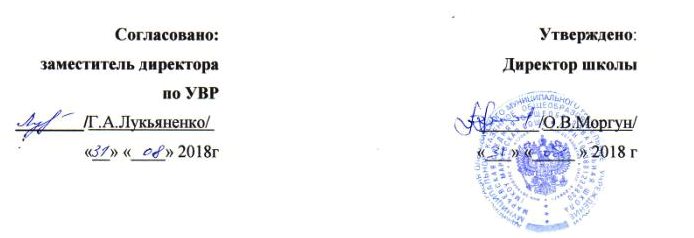 Рабочая программапо  математике 3 классана 2018-2019 учебный годСоставитель:учитель начальных классовБурцева  В.Н.                                                       2018годРабочая программа составлена на основе Федерального государственного стандарта начального общего образования (2010год),с изменениями и  дополнениями;  примерной программы начального общего образования;  образовательной программы начального общего образования МКОУ Марьевской СОШ; учебного плана МКОУ Марьевской СОШ на 2017-2018 учебный год, федерального перечня учебников; положения о рабочей программе МКОУ Марьевской СОШ. Ориентирована на преподавание по учебнику Математика 3 класс. Учебник для общеобразовательных учреждений с приложением на электронном носителе. В 2-х ч. М.И.Моро, С.И. Волкова, С.В. Степанова, М.А. Бантова, Г.В. Бельтюкова – М.: Просвещение, 2012Математика. Рабочая тетрадь. 3 класс. В 2-х ч. М.И. Моро, С.И. Волкова – М. Просвещение, 2012.Планируемые результаты изучения учебного предметаВ результате изучения курса математики обучающиеся на уровне начального общего образования:научатся использовать начальные математические знания для описания окружающих предметов, процессов, явлений, оценки количественных и пространственных отношений; овладеют основами логического и алгоритмического мышления, пространственного воображения и математической речи, приобретут необходимые вычислительные навыки; научатся применять математические знания и представления для решения учебных задач, приобретут начальный опыт применения математических знаний в повседневных ситуациях; получат представление о числе как результате счета и измерения, о десятичном принципе записи чисел; научатся выполнять устно и письменноарифметические действия с числами; находить неизвестный компонент арифметического действия; составлять числовое выражение и находить его значение; накопят опыт решения текстовых задач;познакомятся с простейшими геометрическими формами, научатся распознавать, называть и изображать геометрические фигуры, овладеют способами измерения длин и площадей; приобретут в ходе работы с таблицами и диаграммами важные для практико-ориентированной математической деятельности умения, связанные с представлением, анализом и интерпретацией данных; смогут научиться извлекать необходимые данные из таблиц и диаграмм, заполнять готовые формы, объяснять, сравнивать и обобщать информацию, делать выводы и прогнозы.Числа и величиныВыпускник научится:– читать, записывать, сравнивать, упорядочивать числа от нуля до  миллиона;– устанавливать закономерность — правило, по которому составлена числовая последовательность, и составлять последовательность по заданному или самостоятельно выбранному правилу (увеличение/уменьшение числа на несколько единиц, увеличение/уменьшение числа в несколько раз);– группировать числа по заданному или самостоятельно установленному признаку;– классифицировать числа по одному или нескольким основаниям, объяснять свои действия;– читать, записывать и сравнивать величины (массу, время, длину, площадь, скорость), используя основные единицы измерения величин и соотношения между ними (килограмм — грамм; час — минута, минута — секунда; километр — метр, метр — дециметр, дециметр — сантиметр, метр — сантиметр, сантиметр — миллиметр).Выпускник получит возможность научиться:– выбирать единицу для измерения данной величины (длины, массы, площади, времени), объяснять свои действия.Арифметические действияВыпускник научится:– выполнять письменно действия с многозначными числами (сложение, вычитание, умножение и деление на однозначное, двузначное числа в пределах 10 000) с использованием таблиц сложения и умножения чисел, алгоритмов письменных арифметических действий (в том числе деления с остатком);– выполнять устно сложение, вычитание, умножение и делениеоднозначных, двузначных и трёхзначных чисел в случаях, сводимых к действиям впределах 100 (в том числе с нулём и числом 1);– выделять неизвестный компонент арифметического действия инаходить его значение;– вычислять значение числового выражения (содержащего 2—3 арифметических действия, со скобками и без скобок).Выпускник получит возможность научиться:– выполнять действия с величинами;– использовать свойства арифметических действий для удобства вычислений;– проводить проверку правильности вычислений (с помощью обратного действия, прикидки и оценки результата действия и др.).Работа с текстовыми задачамиВыпускник научится:– устанавливать зависимость между величинами, представленными в задаче, планировать ход решения задачи, выбирать и объяснять выбор действий;– решать арифметическим способом (в 1—2 действия) учебные задачи и задачи, связанные с повседневной жизнью;– решать задачи на нахождение доли величины и величины по значению её доли (половина, треть, четверть, пятая, десятая часть);– оценивать правильность хода решения и реальность ответа на вопрос задачи.Выпускник получит возможность научиться:– решать задачи в 3—4 действия;– находить разные способы решения задачи.Пространственные отношенияГеометрические фигурыВыпускник научится:– описывать взаимное расположение предметов в пространстве и на плоскости;– распознавать, называть, изображать геометрические фигуры (точка, отрезок, ломаная, прямой угол, многоугольник, треугольник, прямоугольник, квадрат, окружность, круг);– выполнять построение геометрических фигур с заданными измерениями (отрезок, квадрат, прямоугольник) с помощью линейки, угольника;– использовать свойства прямоугольника и квадрата для решения задач;– распознавать и называть геометрические тела (куб, шар);– соотносить реальные объекты с моделями геометрических фигур.Выпускник получит возможность научиться распознавать, различать и называть геометрические тела: параллелепипед, пирамиду, цилиндр, конус.Геометрические величиныВыпускник научится:– измерять длину отрезка;– вычислять периметр треугольника, прямоугольника и квадрата, площадь прямоугольника и квадрата;– оценивать размеры геометрических объектов, расстояния приближённо (на глаз).Выпускник получит возможность научиться вычислять периметр многоугольника, площадь фигуры, составленной из прямоугольников.Работа с информациейВыпускник научится:– читать несложные готовые таблицы;– заполнять несложные готовые таблицы;– читать несложные готовые столбчатые диаграммы.Выпускник получит возможность научиться:– читать несложные готовые круговые диаграммы;– достраивать несложную готовую столбчатую диаграмму;– сравнивать и обобщать информацию, представленную в строках и столбцах несложных таблиц и диаграмм;– понимать простейшие выражения, содержащие логические связки и слова («…и…», «если… то…», «верно/неверно, что…», «каждый», «все», «некоторые», «не»);– составлять, записывать и выполнять инструкцию (простой алгоритм), план поиска информации;– распознавать одну и ту же информацию, представленную в разной форме (таблицы и диаграммы);– планировать несложные исследования, собирать и представлять полученную информацию с помощью таблиц и диаграмм;– интерпретировать информацию, полученную при проведении несложных исследований (объяснять, сравнивать и обобщать данные, делатьвыводы и прогнозы).Содержание учебного предметаОбучение математике реализуется по следующим разделам:Числа от 1 до 100. Сложение и вычитание(8 ч) Нумерация чисел в пределах 100. Устные и письменные приемы сложения и вычитания чисел в пределах 100.Взаимосвязь между компонентами и результатом сложения (вычитания).Уравнение. Решение уравнения.Обозначение геометрических фигур буквами.Табличное умножение и деление (58ч)Таблица умножения однозначных чисел и соответствующие случаи деления.Умножение числа 1 и на 1. Умножение числа 0 и на 0, деление числа 0, невозможность деления на 0.Нахождение числа, которое в несколько раз больше или меньше данного; сравнение чисел с помощью деления.Примеры взаимосвязей между величинами (цена, количество, стоимость и др.).Решение уравнений вида 58 – х =27, х – 36 = 23, х + 38 = 70 на основе знания взаимосвязей между компонентами и результатами действий.Решение подбором уравнений вида х – 3 = 21, х : 4 = 9, 27 : х = 9. Площадь. Единицы площади: квадратный сантиметр, квадратный дециметр, квадратный метр. Соотношения между ними.Площадь прямоугольника (квадрата).Доли Нахождение доли числа и числа по его доле. Сравнение долей.Единицы времени: год, месяц, сутки. Соотношения между ними.Круг. Окружность. Центр, радиус, диаметр окружности (круга).Числа от 1 до 100. Внетабличное умножение и деление (27ч)Умножение суммы на число. Деление суммы на число.Устные приемы внетабличного умножения и деления.Деление с остатком.Проверка умножения и деления. Проверка деления с остатком.Выражения с двумя переменными вида а + b, а – b, а • b, c:d;нахождение их значений при заданных числовых значениях входящих в них букв.Уравнения вида х – 6 = 72, х : 8 = 12, 64 : х = 16 и их решение на основе знания взаимосвязей между результатами и компонентами действий.Числа от 1 до 1000. Нумерация (13ч)Образование и названия трехзначных чисел. Порядок следования чисел при счете.Запись и чтение трехзначных чисел. Представление трехзначного числа в виде суммы разрядных слагаемых. Сравнение чисел.Увеличение и уменьшение числа в 10, 100раз.Единицы массы: грамм, килограмм. Соотношение между ними.Числа от 1 до 1000. Сложение и вычитание (10ч)Устные приемы сложения и вычитания, сводимых к действиям в пределах 100.Письменные приемы сложения и вычитания. Виды треугольников: разносторонние, равнобедренные (равносторонние); прямоугольные, остроугольные, тупоугольные.Решение задач в 1 – 3 действия на сложение, вычитание в течение года.Числа от 1 до 1000. Умножение и деление (16с)Устные приемы умножения и деления чисел в случаях, сводимых к действиям в пределах 100.Письменные приемы умножения и деления на однозначное число.Решение задач в 1 – 3 действия на умножение и деление в течение года.Итоговое повторение (6ч)Числа от 1 до 1000. Нумерация чисел. Сложение, вычитание, умножение, деление в пределах 1000: устные и письменные приемы. Порядок выполнения действий. Решение уравнений. Решение задач изученных видов.Тематическое планированиеПриложение № 1Календарно-тематическое планированиеПриложение  Входная контрольная работа №1Вариант 11.       Решите задачу:Под одной яблоней было 14 яблок, под другой – 23 яблока. Ёжик утащил 12 яблок. Сколько яблок осталось?2.       Решите примеры, записывая их столбиком:93-12=                               80-24=48+11=                              16+84=62-37=                               34+17=3.       Решите уравнения:65-Х=58                            25+Х=394.       Сравните:4см 2мм … 40мм3дм 6см…4дм1ч … 60 мин5.       Начертите прямоугольник, у которого длина , а ширина на  короче, чем длина.6.       * Задача на смекалкуВ болоте жила лягушка Квакушка и ее мама Кваквакушка. На обед Кваквакушка съедала 16 комаров, а Квакушка на 7 меньше, на ужин 15 комаров, а Квакушка на 5 меньше. Сколько комаров нужно лягушкам в день, если они не завтракают?Вариант 21.       Решите задачу:В магазин в первый день прислали 45 курток, а во второй 35 курток. Продали 29 курток. Сколько курток осталось продать?2.       Решите примеры, записывая их столбиком:52-11=                               70-18=48+31=                              37+63=94-69=                               66+38=3.       Решите уравнения:Х-14=50                            Х+17=294.       Сравните:5см 1мм…50мм               2м 8дм…3м                      1ч … 70 мин5.       Начертите прямоугольник, у которого ширина , а длина на  больше.6.       * Задача на смекалкуМышка-норушка и 2 лягушки – квакушки весят столько же, сколько 2 мышки-норушки и одна лягушка квакушка. Кто тяжелее: мышка или лягушка?Контрольная работа №2Вариант 11.       Решите задачу:Девочка прочитала в первый день 16 страниц, а во второй – 14. После этого ей осталось прочитать 18 страниц. Сколько всего страниц в этой книге?2.       Решите задачу:Карандаш стоит 3 рубля. Сколько стоят 9 таких карандашей?3.       Решите примеры:(17-8) х 2=                                    82-66=(21-6) : 3=                                     49+26=18 : 6 х 3=                                                28+11=8 х 3 – 5=                                      94-50=4.       Сравните:38+12 … 12+39                           7+7+7+7 … 7+7+75.       Найдите периметр прямоугольника со сторонами  и ..6.       * Задача на смекалкуЗаполните пустые клетки так, чтобы сумма цифр по горизонтали и по вертикали, и по диагонали была равна 33.Вариант 21.       Решите задачу:В первый день школьники окопали 18 деревьев, во второй – 12 деревьев. После этого им осталось окопать 14 деревьев. Сколько деревьев было нужно окопать школьникам?2.       Решите задачу:В пакете  картофеля. Сколько килограммов картофеля в 3 таких пакетах?3.       Решите примеры:(24-6) : 2=                                     87-38=(15-8) х 3=                                    26+18=12 : 6 х 9=                                                73+17=3 х 7 – 12=                                    93-40=4.       Сравните:46+14 … 46+15                           5+5+5 … 5+55.       Найдите периметр прямоугольника со сторонами    и .6.       * Задача на смекалкуЗаполните пустые клетки так, чтобы сумма цифр по горизонтали и по вертикали, и по диагонали была равна 33.Контрольная работа №3Вариант 11.       Решите задачу:В куске было  ткани. Из этой ткани сшили 9 курток, расходуя по  на каждую. Сколько метров ткани осталось в куске?2.       Решите примеры:63 : 7 х4=              15 :3х 9=24 : 4 х7=              54 : 9 х 8=79 :7 х 5=              14 : 2 х 4=3.       Обозначьте порядок действий и выполните вычисления:90-6х6+29=                      5х (62-53)=4.       Вставьте знак х или : так, чтобы записи были верными:8 * 4 * 9 = 184 * 4 * 1 = 165.       Начертите квадрат со стороной    . Найдите его периметр. 6.       * Задача на смекалкуПроизведение двух чисел равно 81. Как изменится произведение, если один из множителей уменьшить в 3 раза?Вариант 21.       Решите задачу:Для изготовления папок ребята приготовили 50 листов бумаги. Они сделали 8 папок, расходуя на каждую по 4 листа бумаги. Сколько листов бумаги у ребят осталось?2.       Решите примеры, записывая их столбиком:21 : 3 х 8=                         45 : 5 х 6=28 : 4 х 9=                         32 : 8 х 4=54 : 6 х 7=                         27 : 3 х 5=3.       Обозначьте порядок действий и выполните вычисления:90 – 7 х 5 + 26=                6 х (54 – 47)=4.       Вставьте знак х или : так, чтобы записи были верными:6 * 3 * 9 = 183 * 3 * 1 = 95.       Начертите квадрат со стороной . Найдите его периметр.6.       * Задача на смекалкуПроизведение двух чисел равно 64. как изменится произведение, если один из множителей уменьшить в 2 раза? Контрольная работа №4Вариант 11.       Решите задачу:В театре ученики первого класса заняли в партере 2 ряда по 9 мест и еще 13 мест в амфитеатре. Сколько всего мест заняли ученики первого класса?2.       Решите примеры:72-64 : 8=                          36+ (50-13)=(37+5) : 7=                        25 : 5 х9=63 : 9 х 8=                                     72 : 9 х 4=3.       Составьте по два неравенства и равенства, используя выражения:8 х 4;    40-5;      4х8;     40-8.4.       Найдите площадь огорода прямоугольной формы, если длина , а ширина .5.       Вставьте числа так, чтобы записи были верными.36 : 4 = * х 3                     4 х * = 6 х 68 х 3 = 4 х *                     * : 9 = 10 : 56.       * Задача на смекалкуПапа разделил 12 хлопушек между сыном и его тремя друзьями поровну. Сколько хлопушек получил каждый мальчик?Вариант 21.       Решите задачу:Актовый зал освещает 6 люстр по 8 лампочек в каждой, да еще 7 лампочек над сценой. Сколько всего лампочек освещает актовый зал?2.       Решите примеры:75-32:8=                            81:9х5=8х (92-84)=                       42:7х3=(56+7) :9=                         64:8х7=3.       Составьте по два неравенства и равенства, используя выражения:3х7;      30-9;      7х3;       30-3.4.       Найдите площадь цветника квадратной формы, если его сторона равна 4м.5.       Вставьте числа так, чтобы записи были верными:30   :5 = 24 : *                    6 х 4 = * х 3* : 8 = 12 : 2                      * х 3 = 9 х 26.       * Задача на смекалкуКатя разложила 18 пельменей поровну брату Толе и двум его друзьям. По сколько пельменей было на каждой тарелке ? Контрольная работа №5 Вариант 11. Решите задачу:Оля собирает календарики. Все календарики она разложила в два альбома: в большой на 9 страниц по 6 календариков на каждую страницу, и в маленький на 4 страницы по 3 календарика на каждую. Сколько календариков у Оли?2. Решите задачуПочтальон доставил в село 63 газеты и 9 журналов. Во сколько раз больше почтальон доставил журналов, чем газет?                                         3. Выполните вычисления:6 х (9 : 3)=                         21х1=                                      4х8=56 : 7 х 8=                         0:5=                                         40:5=9 х (64 : 8) =                      18:18=                                     63:9=4. Выполните преобразования1м2 = … дм28 дм = … см = … см … мм5. Начерти квадрат со стороной . Найдите периметр и площадь. Разделите квадрат на четыре равные части, закрасьте одну четвертую часть.6. *На 10 рублей можно купить 3 пучка редиски. Сколько денег надо заплатить за 6 таких пучков редиски?Вариант 21. Решите задачу:      На дачном участке мама посадила 5 грядок моркови по 9 кустов на каждой грядке и 3 грядки капусты по 8 кустов на каждой грядке. Сколько всего кустов овощей посадила мама на этих грядках?2. Решите задачу:Вася прочитал за лето 14 книг, а Коля – 7 книг. Во сколько раз меньше прочитал Коля, чем Вася?3.   Выполните вычисления:3 х (14 : 2)=                       0х4=                                        56:7=42 : 6 х 5=                         0:1=                                         7х6=8 х (48 : 8)=                       5х1=                                        8х9=4. Выполните преобразования:1 дм2 = … см25см 7мм = … мм43 дм = …м …дм5. Начерти прямоугольник со сторонами 6см и . Найдите площадь и периметр. Разделите прямоугольник на 3 равные части, закрасьте одну третью часть.6* На 10 рублей продавец продает 4 початка кукурузы. Сколько початков кукурузы можно купить на 20 рублей?Контрольная работа №6 Вариант 11. Решите задачу:На выставку привезли 35 картин и повесили их в залы, по 7 картин в каждый зал. Экскурсовод уже провел экскурсию по 3 залам. Сколько еще залов осталось показать экскурсоводу?2. Найдите значение выражений:26+18х4=                    80:16х13=                   72-96:8=31х3-17=                     57:19х32=                   36+42:3=                                            3. Решите уравнения:72 : Х = 4                          42 :   Х = 63: 34. Сравните выражения:6 х 3 + 8 х 3 … (6 + 8) х 35 х 12 …5 х (10 + 2)5. Начерти квадрат со стороной . Найдите периметр и площадь. Вариант 21. Решите задачу:      72 конфеты разложили по новогодним подаркам, в каждый подарок по 9 конфет. 6 подарков уже отдали детям. Сколько подарков еще осталось?2. Найдите значение выражений:11х7+23=                    56:14х19=                   72:18+78=23+27х2=                    60:15х13=                   86-78:13=3.   Решите уравнения:Х : 6 = 11                                      75 : Х = 17 +84. Сравните выражения:(20 + 8) х 2 … 28 х 3(7 + 4) х 4 … 7 х 4 + 4 х 45. Начерти квадрат со стороной . Найдите площадь и периметр.Контрольная работа № 7Вариант 1 1. Реши задачу            У дежурных в столовой 48 глубоких тарелок и столько же мелких. Все тарелки дежурные должны расставить на 12 столов, поровну на каждый стол. Сколько тарелок они должны поставить на каждый стол? 2. Выполните деление с остатком и проверь:64:7=                                       50:15=                         100:30=3. Найдите значение выражений57:3=                                       44:22=                         8х12=66:6=                                       72:12=                         26х3=4. Заполните пропуски:42=2х3х[ ]                                          12=2х3х[ ]70=2х[ ]х5                                          30=3х2х[ ]5. Не заполняя «окошки» числами, выпишите неверные равенства:52:4=[ ](ост.4)                        27:6=[ ](ост.3)                                    83:7=[ ](ост.9)6. * Запишите не менее трех двузначных чисел, которые при делении на 7 дают остаток 5Вариант 21.  Реши задачу            У Саши 49 рублей, а у Пети столько же. На все деньги они могут купить 14 одинаковых тетрадей. Сколько стоит одна тетрадь?2. Выполни деление с остатком и проверь:40:9=                                                   80:12=                         90:20=3. Найди значение выражений.55:5=                                       75:25=                         6х14=87:3=                                       52:13=                         32х2=4. Заполни пропуски48=2х3х[ ]                                                      18=2х3х[ ]60=2х[ ]х5                                                      40=3х2х[ ]       5. Не заполняя «окошки» числами, выпишите неверные равенства43:8=[ ](ост.8)                        31:7=[ ](ост.3)                                    62:5=[ ](ост.8)6. * Запиши не менее трех двузначных чисел, которые при делении на 8 дают остаток 6Контрольная работа № 8 Вариант 1 1. Укажите порядок выполнения действий и найдите значение выражений:85+35:5=                                 96-72:12+15=              8х8-9х4=(92-87)х9=                              7х(63: 9-7)=                45:15=2. Найдите частное и остаток:17:6                             20:3                             48:957:6                             43:8                             39:53. Решите задачу.В букете 20 красных роз, а белых в 4 раза меньше, чем красных. На сколько белых роз меньше, чем красных?4. Вставьте в «окошки» числа так, чтобы равенства стали верными:[ ] м  =                                   = [ ] см = [ ]м   [ ]см                                   =   [ ] дм5. Длина прямоугольника равна , а ширина в 4 раза меньше. Найдите периметр и площадь этого прямоугольника.6* Муха Цокотуха купила самовар и пригласила гостей. Она испекла к чаю 60 крендельков. Каждому гостю досталось по целому крендельку и еще по половинке, да еще 3 кренделька осталось. Сколько было гостей?Вариант 2 1. Укажите порядок выполнения действий и найдите значение выражений:78+42 :7=                                78-19х2+34=                          9х8-6х7=(65-58)х8=                              5х(81:9-8)=                                         96:24=2.Найдите частное и остаток:47:5                             39:6                             71:919:6                             63:8                             49:53. Решите задачу.В пакет положили 6 репок, а в сумку – в 3 раза больше, чем в пакет. На сколько больше репок положили в сумку, чем в пакет?4. Вставьте в «окошки» числа так, чтобы равенства стали верными:[ ] м16 см =                                    = [ ] см = [ ]м   [ ]см                                   =   [ ] дм5. Длина прямоугольника равна , а ширина в 20 раз меньше. Найдите периметр и площадь этого прямоугольника.6 *Испугались Три Толстяка, что похудели. Встали втроем на весы – все в порядке, . Встали на весы первый Толстяк и второй Толстяк – . Второй и третий Толстяки   - . Найдите вес каждого Толстяка.Контрольная работа № 9 Вариант 1 1. Решите задачу:Утром в кассе было 813 рублей. Днем из нее выдали 508 рублей, а приняли 280 рублей. Сколько денег стало в кассе к концу дня? 2. Запишите число, состоящее:- из 6 сот. 2дес. 4ед.- из 8сот. и 3 дес.- из 5ед. первого разряда, 2ед. второго разряда и 4 ед. третьего разряда.3. Решите примеры, записывая в столбик:            354+228=                    505+337=            867-349=                     650-370=4. Вставьте в «окошки» подходящий знак действия:27 * 3 * 7 = 1727 * 3 * 7 = 1627 * 3 * 7 = 23 5.       Сравните и поставьте знаки сравнения.5ч … 400 мин                              91 х 3 … 19 х 34м 5дм … 5м 4дм                        687 +1 … 687 х 1Вариант 2 1. Решите задачу:В трех домах 385 жильцов. В первом доме 134 жильца, во втором 117. сколько жильцов в третьем доме? 2. Запишите число, состоящее:- из 3 сот. 1дес. 8ед.- из 6сот. и 2 дес.- из 7ед. первого разряда, 1ед. второго разряда и 5 ед. третьего разряда.3. Решите примеры, записывая в столбик:            744+180=                                623+79=            925-307=                                 136-98=4. Вставьте в «окошки» подходящий знак действия:27 * 3 * 7 = 627 * 3 * 7 = 3727 * 3 * 7 = 2 5.       Сравните и поставьте знаки сравнения.6ч … 600 мин                              78 х 4 … 87 х 47м 8дм … 8м 7дм                        259 - 1 … 259 : 1Контрольная работа № 10 Вариант 1 1. Решите задачу:Продавец цветов сделал большой букет из 9 роз и несколько маленьких букетов, по 3 розы в каждом букете. Сколько маленьких букетов сделал продавец, если всего у него было 30 роз? 2. Сравните выражения:7х8 … 6х9                              4х6 … 9х336:9 … 42:7                            27:3 … 56:83. Выполните вычисления:70:14х13=                   92: (46:2)х2=                          170+320-200=54: (90:5)=                   (610+20):7:90=                       480:6+780=4. Запишите числа в порядке возрастания:            276,   720, 627, 270, 762, 267, 726, 672, 260, 706.5. Геометрическая задача:Ширина прямоугольника 7см, а длина в 2 раза больше ширины. Вычислите периметр этого прямоугольника и площадь.6. * Доктор прописал семерым гномам принимать каждому по 3 таблетки в день в течение недели и дал им 9 упаковок лекарства по 20 таблеток в каждой. Хватит ли гномам пилюль?Вариант 2 1. Решите задачу:Продавцы украсили большую витрину магазина 15 синими мячами, а остальные витрины украсили красными мячами, по 6 мячей в каждой витрине. Сколько витрин украсили красными мячами, если всего для украшения витрин приготовили 39 мячей? 2. Сравните выражения:6х7 .. 9х4                                3х8 .. 2х948:6 … 54:9                            24:3 … 36:63. Выполните вычисления:80:16х2=                     84:(42:2)х3=                           250+430-300=57:(76:4)=                    (530+10):9:60=                       420:7+590=4. Запишите числа в порядке убывания:            513, 310, 315, 531, 301, 503, 351, 350, 530, 305.5. Геометрическая задача:Длина прямоугольника равна 1дм 2см, а ширина в 2 раза меньше длины. Вычислите периметр этого прямоугольника и площадь.6. * Вини – Пух, Братец Кролик и Пятачок вместе съели 7 банок сгущенки. Пятачок съел в два раза меньше Братца Кролика, а Братец Кролик – в два раза меньше Вини – Пуха. Кто сколько сгущенки съел?Приложение № 3№ п/пНаименование разделов и темВсего часовИз них№ п/пНаименование разделов и темВсего часовКонтрольные работы1.Числа от 1 до 100. Сложение и вычитание. 822.Табличное умножение и деление. 5623.Внетабличное умножение и деление. 2714.Числа от 1 до 1 000. Нумерация.1315.от 1 до 1 000. Сложение и вычитание. 1026.Числа от 1 до 1 000. Умножение и деление. 1617.Итоговое повторение6113610№п/пКол-во часТема урокаДата Дата Дата Дата Дата Дата Дата Дата Дата Дата Дата Дата Дата Тип урокаТип урокаТип урокаТип урокаТип урокаУниверсальные учебные действияУниверсальные учебные действияУниверсальные учебные действияУниверсальные учебные действия№п/пКол-во часТема урокаПо плануПо плануПо плануПо плануПо плануПо плануПо плануПо плануПо фактуПо фактуПо фактуПо фактуПо фактуТип урокаТип урокаТип урокаТип урокаТип урокаУниверсальные учебные действияУниверсальные учебные действияУниверсальные учебные действияУниверсальные учебные действияЧисла от 1 до 100. Сложение и вычитание (8 часов)Числа от 1 до 100. Сложение и вычитание (8 часов)Числа от 1 до 100. Сложение и вычитание (8 часов)Числа от 1 до 100. Сложение и вычитание (8 часов)Числа от 1 до 100. Сложение и вычитание (8 часов)Числа от 1 до 100. Сложение и вычитание (8 часов)Числа от 1 до 100. Сложение и вычитание (8 часов)Числа от 1 до 100. Сложение и вычитание (8 часов)Числа от 1 до 100. Сложение и вычитание (8 часов)Числа от 1 до 100. Сложение и вычитание (8 часов)Числа от 1 до 100. Сложение и вычитание (8 часов)Числа от 1 до 100. Сложение и вычитание (8 часов)Числа от 1 до 100. Сложение и вычитание (8 часов)Числа от 1 до 100. Сложение и вычитание (8 часов)Числа от 1 до 100. Сложение и вычитание (8 часов)Числа от 1 до 100. Сложение и вычитание (8 часов)Числа от 1 до 100. Сложение и вычитание (8 часов)Числа от 1 до 100. Сложение и вычитание (8 часов)Числа от 1 до 100. Сложение и вычитание (8 часов)Числа от 1 до 100. Сложение и вычитание (8 часов)Числа от 1 до 100. Сложение и вычитание (8 часов)Числа от 1 до 100. Сложение и вычитание (8 часов)Числа от 1 до 100. Сложение и вычитание (8 часов)Числа от 1 до 100. Сложение и вычитание (8 часов)Числа от 1 до 100. Сложение и вычитание (8 часов)11Сложение и вычитание.03.0903.0903.0903.0903.0903.0903.0903.09Урок повторения и обобщенияУрок повторения и обобщенияУрок повторения и обобщенияУрок повторения и обобщенияУрок повторения и обобщенияУмение контролировать свою деятельность: проверять правильность выполнения вычислений изученными способами.Умение контролировать свою деятельность: проверять правильность выполнения вычислений изученными способами.Умение контролировать свою деятельность: проверять правильность выполнения вычислений изученными способами.Умение контролировать свою деятельность: проверять правильность выполнения вычислений изученными способами.21Сложение и вычитание двузначных чисел с переходом через десяток.04.0904.0904.0904.0904.0904.0904.0904.09Урок повторения и обобщенияУрок повторения и обобщенияУрок повторения и обобщенияУрок повторения и обобщенияУрок повторения и обобщенияУмение планировать, контролировать и оценивать учебные действия в соответствии с поставленной задачей и условиями её выполнения.Умение планировать, контролировать и оценивать учебные действия в соответствии с поставленной задачей и условиями её выполнения.Умение планировать, контролировать и оценивать учебные действия в соответствии с поставленной задачей и условиями её выполнения.Умение планировать, контролировать и оценивать учебные действия в соответствии с поставленной задачей и условиями её выполнения.31Выражение с переменной. Решение уравнений с неизвестным слагаемым.05.0905.0905.0905.0905.0905.0905.0905.09Урок формирования умений и навыковУрок формирования умений и навыковУрок формирования умений и навыковУрок формирования умений и навыковУрок формирования умений и навыковСамостоятельное создание алгоритмов деятельности при решении проблем поискового характера.Установление причинно-следственных связей.Самостоятельное создание алгоритмов деятельности при решении проблем поискового характера.Установление причинно-следственных связей.Самостоятельное создание алгоритмов деятельности при решении проблем поискового характера.Установление причинно-следственных связей.Самостоятельное создание алгоритмов деятельности при решении проблем поискового характера.Установление причинно-следственных связей.41Решение уравнений с неизвестным уменьшаемым.06.0906.0906.0906.0906.0906.0906.0906.09Урок формирования умений и навыков Урок формирования умений и навыков Урок формирования умений и навыков Урок формирования умений и навыков Урок формирования умений и навыков Самостоятельное создание алгоритмов деятельности при решении проблем поискового характера.Установление причинно-следственных связей.Самостоятельное создание алгоритмов деятельности при решении проблем поискового характера.Установление причинно-следственных связей.Самостоятельное создание алгоритмов деятельности при решении проблем поискового характера.Установление причинно-следственных связей.Самостоятельное создание алгоритмов деятельности при решении проблем поискового характера.Установление причинно-следственных связей.51Решение уравнений с неизвестным вычитаемым.10.0910.0910.0910.0910.0910.0910.0910.09Урок формирования умений и навыковУрок формирования умений и навыковУрок формирования умений и навыковУрок формирования умений и навыковУрок формирования умений и навыковСамостоятельное создание алгоритмов деятельности при решении проблем поискового характера.Установление причинно-следственных связей.Выбор наиболее эффективных способов решения задач в зависимости от конкретных условий.Самостоятельное создание алгоритмов деятельности при решении проблем поискового характера.Установление причинно-следственных связей.Выбор наиболее эффективных способов решения задач в зависимости от конкретных условий.Самостоятельное создание алгоритмов деятельности при решении проблем поискового характера.Установление причинно-следственных связей.Выбор наиболее эффективных способов решения задач в зависимости от конкретных условий.Самостоятельное создание алгоритмов деятельности при решении проблем поискового характера.Установление причинно-следственных связей.Выбор наиболее эффективных способов решения задач в зависимости от конкретных условий.61Обозначение геометрических фигур буквами.11.0911.0911.0911.0911.0911.0911.0911.09Урок изучения нового материалаУрок изучения нового материалаУрок изучения нового материалаУрок изучения нового материалаУрок изучения нового материалаПриобретение начального опыта применения математических знаний для решения учебно-познавательных и учебно-практических задач.Приобретение начального опыта применения математических знаний для решения учебно-познавательных и учебно-практических задач.Приобретение начального опыта применения математических знаний для решения учебно-познавательных и учебно-практических задач.Приобретение начального опыта применения математических знаний для решения учебно-познавательных и учебно-практических задач.71«Странички для любознательных».Числа от 1 до 100. Сложение и вычитание.12.0912.0912.0912.0912.0912.0912.0912.09Урок обобщения и систематизации знанийУрок обобщения и систематизации знанийУрок обобщения и систематизации знанийУрок обобщения и систематизации знанийУрок обобщения и систематизации знанийУчебное сотрудничество с учителем и сверстниками в поиске и сборе информации; умение с достаточной полнотой и точностью выражать свои мысли в соответствии с задачами и условиями коммуникации, готовность признать возможность существования различных точек зрения и права каждого иметь свою.Учебное сотрудничество с учителем и сверстниками в поиске и сборе информации; умение с достаточной полнотой и точностью выражать свои мысли в соответствии с задачами и условиями коммуникации, готовность признать возможность существования различных точек зрения и права каждого иметь свою.Учебное сотрудничество с учителем и сверстниками в поиске и сборе информации; умение с достаточной полнотой и точностью выражать свои мысли в соответствии с задачами и условиями коммуникации, готовность признать возможность существования различных точек зрения и права каждого иметь свою.Учебное сотрудничество с учителем и сверстниками в поиске и сборе информации; умение с достаточной полнотой и точностью выражать свои мысли в соответствии с задачами и условиями коммуникации, готовность признать возможность существования различных точек зрения и права каждого иметь свою.81Повторение пройденного «Что узнали. Чему научились».Вводная диагностическая работа.13.0913.0913.0913.0913.0913.0913.0913.09Контрольно- обобщающий урокКонтрольно- обобщающий урокКонтрольно- обобщающий урокКонтрольно- обобщающий урокКонтрольно- обобщающий урокВыделение и осознание обучающимся того, что уже усвоено и что ещё нужно усвоить, осознание качества и уровня усвоения; оценка результатов работы.Выделение и осознание обучающимся того, что уже усвоено и что ещё нужно усвоить, осознание качества и уровня усвоения; оценка результатов работы.Выделение и осознание обучающимся того, что уже усвоено и что ещё нужно усвоить, осознание качества и уровня усвоения; оценка результатов работы.Выделение и осознание обучающимся того, что уже усвоено и что ещё нужно усвоить, осознание качества и уровня усвоения; оценка результатов работы.Табличное умножение и деление (28 часов)Табличное умножение и деление (28 часов)Табличное умножение и деление (28 часов)Табличное умножение и деление (28 часов)Табличное умножение и деление (28 часов)Табличное умножение и деление (28 часов)Табличное умножение и деление (28 часов)Табличное умножение и деление (28 часов)Табличное умножение и деление (28 часов)Табличное умножение и деление (28 часов)Табличное умножение и деление (28 часов)Табличное умножение и деление (28 часов)Табличное умножение и деление (28 часов)Табличное умножение и деление (28 часов)Табличное умножение и деление (28 часов)Табличное умножение и деление (28 часов)Табличное умножение и деление (28 часов)Табличное умножение и деление (28 часов)Табличное умножение и деление (28 часов)Табличное умножение и деление (28 часов)Табличное умножение и деление (28 часов)Табличное умножение и деление (28 часов)Табличное умножение и деление (28 часов)Табличное умножение и деление (28 часов)Табличное умножение и деление (28 часов)91Умножение. Связь между компонентами и результатом умножения.17.0917.0917.0917.0917.0917.0917.0917.0917.09Урок введения в новую темуУрок введения в новую темуУрок введения в новую темуУрок введения в новую темуУрок введения в новую темуУрок введения в новую темуУрок введения в новую темуАктуализировать свои знания для проведения простейших математических доказательств (в том числе с опорой на изученные определения, законы арифметических действий).Актуализировать свои знания для проведения простейших математических доказательств (в том числе с опорой на изученные определения, законы арифметических действий).Актуализировать свои знания для проведения простейших математических доказательств (в том числе с опорой на изученные определения, законы арифметических действий).Актуализировать свои знания для проведения простейших математических доказательств (в том числе с опорой на изученные определения, законы арифметических действий).101Чётные и нечётные числа. Таблица умножения и деления на 3.18.0918.0918.0918.0918.0918.0918.0918.0918.09Урок повторения и обобщенияУрок повторения и обобщенияУрок повторения и обобщенияУрок повторения и обобщенияУрок повторения и обобщенияУрок повторения и обобщенияУрок повторения и обобщенияРефлексия способов и условий действия, контроль и оценка процесса и результатов деятельности; планирование учебного сотрудничества с учителем и сверстниками.Рефлексия способов и условий действия, контроль и оценка процесса и результатов деятельности; планирование учебного сотрудничества с учителем и сверстниками.Рефлексия способов и условий действия, контроль и оценка процесса и результатов деятельности; планирование учебного сотрудничества с учителем и сверстниками.Рефлексия способов и условий действия, контроль и оценка процесса и результатов деятельности; планирование учебного сотрудничества с учителем и сверстниками.111Решение задач с величинами: цена, количество, стоимость.19.0919.0919.0919.0919.0919.0919.0919.09Урок изучения нового материалаУрок изучения нового материалаУрок изучения нового материалаУрок изучения нового материалаУрок изучения нового материалаУрок изучения нового материалаУрок изучения нового материалаПостановка и формулирование проблемы, самостоятельное создание алгоритмов деятельности при решении проблем поискового характера.Постановка и формулирование проблемы, самостоятельное создание алгоритмов деятельности при решении проблем поискового характера.Постановка и формулирование проблемы, самостоятельное создание алгоритмов деятельности при решении проблем поискового характера.Постановка и формулирование проблемы, самостоятельное создание алгоритмов деятельности при решении проблем поискового характера.121Решение задач с величинами: масса одного предмета, количество предметов, общая масса.20.0920.0920.0920.0920.0920.0920.0920.09Урок изучения нового материалаУрок изучения нового материалаУрок изучения нового материалаУрок изучения нового материалаУрок изучения нового материалаУрок изучения нового материалаУрок изучения нового материалаПостановка и формулирование проблемы, самостоятельное создание алгоритмов деятельности при решении проблем поискового характера.Постановка и формулирование проблемы, самостоятельное создание алгоритмов деятельности при решении проблем поискового характера.Постановка и формулирование проблемы, самостоятельное создание алгоритмов деятельности при решении проблем поискового характера.Постановка и формулирование проблемы, самостоятельное создание алгоритмов деятельности при решении проблем поискового характера.131Порядок выполнения действий.24.0924.0924.0924.0924.0924.0924.0924.09Урок- исследованиеУрок- исследованиеУрок- исследованиеУрок- исследованиеУрок- исследованиеУрок- исследованиеУрок- исследованиеАнализировать структуру числового выражения с целью определения порядка выполнения содержащихся в нем арифметических действий. Использование критериев для обоснования своего суждения. Делать выводы на основе анализа предъявленного банка данных.Анализировать структуру числового выражения с целью определения порядка выполнения содержащихся в нем арифметических действий. Использование критериев для обоснования своего суждения. Делать выводы на основе анализа предъявленного банка данных.Анализировать структуру числового выражения с целью определения порядка выполнения содержащихся в нем арифметических действий. Использование критериев для обоснования своего суждения. Делать выводы на основе анализа предъявленного банка данных.Анализировать структуру числового выражения с целью определения порядка выполнения содержащихся в нем арифметических действий. Использование критериев для обоснования своего суждения. Делать выводы на основе анализа предъявленного банка данных.141Порядок выполнения действий.Тест № 1 «Проверим себя и оценим свои достижения».25.0925.0925.0925.0925.0925.0925.0925.09Урок развития умений и навыковУрок развития умений и навыковУрок развития умений и навыковУрок развития умений и навыковУрок развития умений и навыковУрок развития умений и навыковУрок развития умений и навыковСамостоятельное создание алгоритмов деятельности, выполнение действий по алгоритму.Самостоятельное создание алгоритмов деятельности, выполнение действий по алгоритму.Самостоятельное создание алгоритмов деятельности, выполнение действий по алгоритму.Самостоятельное создание алгоритмов деятельности, выполнение действий по алгоритму.151Закрепление. Решение задач.26.0926.0926.0926.0926.0926.0926.0926.09Урок обобщения и систематизацииУрок обобщения и систематизацииУрок обобщения и систематизацииУрок обобщения и систематизацииУрок обобщения и систематизацииУрок обобщения и систематизацииУрок обобщения и систематизацииАргументация своего мнения и позиции в коммуникации. Учет разных мнений, координирование в сотрудничестве разных позиций.Аргументация своего мнения и позиции в коммуникации. Учет разных мнений, координирование в сотрудничестве разных позиций.Аргументация своего мнения и позиции в коммуникации. Учет разных мнений, координирование в сотрудничестве разных позиций.Аргументация своего мнения и позиции в коммуникации. Учет разных мнений, координирование в сотрудничестве разных позиций.161«Странички для любознательных».Проверочная работа по теме «Табличное умножение и деление».27.0927.0927.0927.0927.0927.0927.0927.09Контроль знаний ,умений и навыковКонтроль знаний ,умений и навыковКонтроль знаний ,умений и навыковКонтроль знаний ,умений и навыковКонтроль знаний ,умений и навыковКонтроль знаний ,умений и навыковКонтроль знаний ,умений и навыковАктуализировать свои знания для проведения простейших математических доказательств (в том числе с опорой на изученные определения, законы арифметических действий, свойства геометрических фигур).Актуализировать свои знания для проведения простейших математических доказательств (в том числе с опорой на изученные определения, законы арифметических действий, свойства геометрических фигур).Актуализировать свои знания для проведения простейших математических доказательств (в том числе с опорой на изученные определения, законы арифметических действий, свойства геометрических фигур).Актуализировать свои знания для проведения простейших математических доказательств (в том числе с опорой на изученные определения, законы арифметических действий, свойства геометрических фигур).171Повторение пройденного. «Что узнали. Чему научились».29.0929.0929.0929.0929.0929.0929.0929.09Комбинированный урокКомбинированный урокКомбинированный урокКомбинированный урокКомбинированный урокКомбинированный урокКомбинированный урокПрогнозировать результаты вычислений; контролировать свою деятельность: проверять правильность выполнения вычислений изученными способами.  Прогнозировать результаты вычислений; контролировать свою деятельность: проверять правильность выполнения вычислений изученными способами.  Прогнозировать результаты вычислений; контролировать свою деятельность: проверять правильность выполнения вычислений изученными способами.  Прогнозировать результаты вычислений; контролировать свою деятельность: проверять правильность выполнения вычислений изученными способами.  181Контрольная работа № 1 по теме «Табличное умножение и деление».01.1001.1001.1001.1001.1001.1001.1001.10Контроль знаний ,умений и навыковКонтроль знаний ,умений и навыковКонтроль знаний ,умений и навыковКонтроль знаний ,умений и навыковКонтроль знаний ,умений и навыковКонтроль знаний ,умений и навыковКонтроль знаний ,умений и навыковКонтролировать свою деятельность: обнаруживать и устранять ошибки логического характера (в ходе решения) и ошибки вычислительного характера.Контролировать свою деятельность: обнаруживать и устранять ошибки логического характера (в ходе решения) и ошибки вычислительного характера.Контролировать свою деятельность: обнаруживать и устранять ошибки логического характера (в ходе решения) и ошибки вычислительного характера.Контролировать свою деятельность: обнаруживать и устранять ошибки логического характера (в ходе решения) и ошибки вычислительного характера.191Умножение четырёх, на 4 и соответствующие случаи деления.02.1002.1002.1002.1002.1002.1002.1002.10Урок изучения нового материалаУрок изучения нового материалаУрок изучения нового материалаУрок изучения нового материалаУрок изучения нового материалаУрок изучения нового материалаУрок изучения нового материалаСобирать требуемую информацию из указанных источников; фиксировать результаты разными способами; сравнивать и обобщать информацию.Собирать требуемую информацию из указанных источников; фиксировать результаты разными способами; сравнивать и обобщать информацию.Собирать требуемую информацию из указанных источников; фиксировать результаты разными способами; сравнивать и обобщать информацию.Собирать требуемую информацию из указанных источников; фиксировать результаты разными способами; сравнивать и обобщать информацию.201Закрепление пройденного. Таблица умножения.03.1003.1003.1003.1003.1003.1003.1003.10Урок развития умений и навыковУрок развития умений и навыковУрок развития умений и навыковУрок развития умений и навыковУрок развития умений и навыковУрок развития умений и навыковУрок развития умений и навыковСобирать требуемую информацию из указанных источников; фиксировать результаты разными способами.Собирать требуемую информацию из указанных источников; фиксировать результаты разными способами.Собирать требуемую информацию из указанных источников; фиксировать результаты разными способами.Собирать требуемую информацию из указанных источников; фиксировать результаты разными способами.211Задачи на увеличение числа в несколько раз.04.1004.1004.1004.1004.1004.1004.1004.10Урок изучения нового материалаУрок изучения нового материалаУрок изучения нового материалаУрок изучения нового материалаУрок изучения нового материалаУрок изучения нового материалаУрок изучения нового материалаПостановка и формулирование проблемы, самостоятельное создание алгоритмов деятельности при решении проблем поискового характера.Постановка и формулирование проблемы, самостоятельное создание алгоритмов деятельности при решении проблем поискового характера.Постановка и формулирование проблемы, самостоятельное создание алгоритмов деятельности при решении проблем поискового характера.Постановка и формулирование проблемы, самостоятельное создание алгоритмов деятельности при решении проблем поискового характера.221Задачи на увеличение числа в несколько раз.08.1008.1008.1008.1008.1008.1008.1008.10Урок формирования умений и навыковУрок формирования умений и навыковУрок формирования умений и навыковУрок формирования умений и навыковУрок формирования умений и навыковУрок формирования умений и навыковУрок формирования умений и навыковАктуализировать свои знания для проведения простейших математических доказательств.Актуализировать свои знания для проведения простейших математических доказательств.Актуализировать свои знания для проведения простейших математических доказательств.Актуализировать свои знания для проведения простейших математических доказательств.231Задачи на уменьшение числа в несколько раз.09.1009.1009.1009.1009.1009.1009.1009.10Урок изучения нового материалаУрок изучения нового материалаУрок изучения нового материалаУрок изучения нового материалаУрок изучения нового материалаУрок изучения нового материалаУрок изучения нового материалаПостановка и формулирование проблемы, самостоятельное создание алгоритмов деятельности при решении проблем поискового характера.Постановка и формулирование проблемы, самостоятельное создание алгоритмов деятельности при решении проблем поискового характера.Постановка и формулирование проблемы, самостоятельное создание алгоритмов деятельности при решении проблем поискового характера.Постановка и формулирование проблемы, самостоятельное создание алгоритмов деятельности при решении проблем поискового характера.241Умножение пяти, на 5 и соответствующие случаи деления.10.1010.1010.1010.1010.1010.1010.1010.10Урок изучения нового материала Урок изучения нового материала Урок изучения нового материала Урок изучения нового материала Урок изучения нового материала Урок изучения нового материала Урок изучения нового материала Собирать требуемую информацию из указанных источников; фиксировать результаты разными способами; сравнивать и обобщать информацию.Собирать требуемую информацию из указанных источников; фиксировать результаты разными способами; сравнивать и обобщать информацию.Собирать требуемую информацию из указанных источников; фиксировать результаты разными способами; сравнивать и обобщать информацию.Собирать требуемую информацию из указанных источников; фиксировать результаты разными способами; сравнивать и обобщать информацию.251Задачи на кратное сравнение.15.1015.1015.1015.1015.1015.1015.1015.10Урок изучения нового материалаУрок изучения нового материалаУрок изучения нового материалаУрок изучения нового материалаУрок изучения нового материалаУрок изучения нового материалаУрок изучения нового материалаПостановка и формулирование проблемы, самостоятельное создание алгоритмов деятельности при решении проблем поискового характера.Постановка и формулирование проблемы, самостоятельное создание алгоритмов деятельности при решении проблем поискового характера.Постановка и формулирование проблемы, самостоятельное создание алгоритмов деятельности при решении проблем поискового характера.Постановка и формулирование проблемы, самостоятельное создание алгоритмов деятельности при решении проблем поискового характера.261Решение задач на кратное сравнение.16.1016.1016.1016.1016.1016.1016.1016.10Урок формирования умений и навыковУрок формирования умений и навыковУрок формирования умений и навыковУрок формирования умений и навыковУрок формирования умений и навыковУрок формирования умений и навыковУрок формирования умений и навыковАктуализировать свои знания для проведения простейших математических доказательств.Актуализировать свои знания для проведения простейших математических доказательств.Актуализировать свои знания для проведения простейших математических доказательств.Актуализировать свои знания для проведения простейших математических доказательств.271Решение задач.Проверочная работа № 3 по теме «Решение задач».17.1017.1017.1017.1017.1017.1017.1017.10Контроль знаний ,умений и навыковКонтроль знаний ,умений и навыковКонтроль знаний ,умений и навыковКонтроль знаний ,умений и навыковКонтроль знаний ,умений и навыковКонтроль знаний ,умений и навыковКонтроль знаний ,умений и навыковКонтролировать свою деятельность: обнаруживать и устранять ошибки логического характера (в ходе решения) и ошибки вычислительного характера.Контролировать свою деятельность: обнаруживать и устранять ошибки логического характера (в ходе решения) и ошибки вычислительного характера.Контролировать свою деятельность: обнаруживать и устранять ошибки логического характера (в ходе решения) и ошибки вычислительного характера.Контролировать свою деятельность: обнаруживать и устранять ошибки логического характера (в ходе решения) и ошибки вычислительного характера.281Умножение шести, на 6 и соответствующие случаи деления.18.1018.1018.1018.1018.1018.1018.1018.10Урок изучения нового материалаУрок изучения нового материалаУрок изучения нового материалаУрок изучения нового материалаУрок изучения нового материалаУрок изучения нового материалаУрок изучения нового материалаСобирать требуемую информацию из указанных источников; фиксировать результаты разными способами; сравнивать и обобщать информацию.Собирать требуемую информацию из указанных источников; фиксировать результаты разными способами; сравнивать и обобщать информацию.Собирать требуемую информацию из указанных источников; фиксировать результаты разными способами; сравнивать и обобщать информацию.Собирать требуемую информацию из указанных источников; фиксировать результаты разными способами; сравнивать и обобщать информацию.291Решение задач.20.1020.1020.1020.1020.1020.1020.1020.10Урок формирования умений и навыковУрок формирования умений и навыковУрок формирования умений и навыковУрок формирования умений и навыковУрок формирования умений и навыковУрок формирования умений и навыковУрок формирования умений и навыковАктуализировать свои знания для проведения простейших математических доказательств.Актуализировать свои знания для проведения простейших математических доказательств.Актуализировать свои знания для проведения простейших математических доказательств.Актуализировать свои знания для проведения простейших математических доказательств.301Задачи на нахождение четвёртого пропорционального.24.1024.1024.1024.1024.1024.1024.1024.10Урок развития умений и навыковУрок развития умений и навыковУрок развития умений и навыковУрок развития умений и навыковУрок развития умений и навыковУрок развития умений и навыковУрок развития умений и навыковПостановка и формулирование проблемы, самостоятельное создание алгоритмов деятельности при решении проблем поискового характера.Постановка и формулирование проблемы, самостоятельное создание алгоритмов деятельности при решении проблем поискового характера.Постановка и формулирование проблемы, самостоятельное создание алгоритмов деятельности при решении проблем поискового характера.Постановка и формулирование проблемы, самостоятельное создание алгоритмов деятельности при решении проблем поискового характера.311Решение задач.25.1025.1025.1025.1025.1025.1025.1025.10Комбинированный урокКомбинированный урокКомбинированный урокКомбинированный урокКомбинированный урокКомбинированный урокКомбинированный урокАнализировать текст задачи с целью выбора необходимых арифметических действий для ее решения; прогнозировать результат решения.Анализировать текст задачи с целью выбора необходимых арифметических действий для ее решения; прогнозировать результат решения.Анализировать текст задачи с целью выбора необходимых арифметических действий для ее решения; прогнозировать результат решения.Анализировать текст задачи с целью выбора необходимых арифметических действий для ее решения; прогнозировать результат решения.321Умножение семи, на 7 и соответствующие случаи деления.26.1026.1026.1026.1026.1026.1026.1026.10Урок -исследованиеУрок -исследованиеУрок -исследованиеУрок -исследованиеУрок -исследованиеУрок -исследованиеУрок -исследованиеСобирать требуемую информацию из указанных источников; фиксировать результаты разными способами; сравнивать и обобщать информацию.Собирать требуемую информацию из указанных источников; фиксировать результаты разными способами; сравнивать и обобщать информацию.Собирать требуемую информацию из указанных источников; фиксировать результаты разными способами; сравнивать и обобщать информацию.Собирать требуемую информацию из указанных источников; фиксировать результаты разными способами; сравнивать и обобщать информацию.331«Странички для любознательных».27.1027.1027.1027.1027.1027.1027.1027.10Комбинированный урокКомбинированный урокКомбинированный урокКомбинированный урокКомбинированный урокКомбинированный урокКомбинированный урокПрогнозировать результаты вычислений; контролировать свою деятельность: проверять правильность выполнения вычислений изученными способами.Прогнозировать результаты вычислений; контролировать свою деятельность: проверять правильность выполнения вычислений изученными способами.Прогнозировать результаты вычислений; контролировать свою деятельность: проверять правильность выполнения вычислений изученными способами.Прогнозировать результаты вычислений; контролировать свою деятельность: проверять правильность выполнения вычислений изученными способами.341Проект «Математическая сказка».07.1107.1107.1107.1107.1107.1107.1107.11Урок-проектУрок-проектУрок-проектУрок-проектУрок-проектУрок-проектУрок-проектПостановка и формулирование проблемы, самостоятельное создание алгоритмов деятельности при решении проблем творческого и поискового характера. Поиск и выделение необходимой информации. Контроль и оценка процесса и результатов деятельности.Постановка и формулирование проблемы, самостоятельное создание алгоритмов деятельности при решении проблем творческого и поискового характера. Поиск и выделение необходимой информации. Контроль и оценка процесса и результатов деятельности.Постановка и формулирование проблемы, самостоятельное создание алгоритмов деятельности при решении проблем творческого и поискового характера. Поиск и выделение необходимой информации. Контроль и оценка процесса и результатов деятельности.Постановка и формулирование проблемы, самостоятельное создание алгоритмов деятельности при решении проблем творческого и поискового характера. Поиск и выделение необходимой информации. Контроль и оценка процесса и результатов деятельности.351Повторение пройденного «Что узнали. Чему научились».Проверочная работа № 4 по теме «Умножение и деление. Решение задач».08.1108.1108.1108.1108.1108.1108.1108.11Контроль знаний ,умений и навыковКонтроль знаний ,умений и навыковКонтроль знаний ,умений и навыковКонтроль знаний ,умений и навыковКонтроль знаний ,умений и навыковКонтроль знаний ,умений и навыковКонтроль знаний ,умений и навыковКонтролировать свою деятельность: проверять правильность выполнения вычислений изученными способами.  Контролировать свою деятельность: проверять правильность выполнения вычислений изученными способами.  Контролировать свою деятельность: проверять правильность выполнения вычислений изученными способами.  Контролировать свою деятельность: проверять правильность выполнения вычислений изученными способами.  361Контрольная работа № 2 09.1109.1109.1109.1109.1109.1109.1109.11Контроль знаний ,умений и навыковКонтроль знаний ,умений и навыковКонтроль знаний ,умений и навыковКонтроль знаний ,умений и навыковКонтроль знаний ,умений и навыковКонтроль знаний ,умений и навыковКонтроль знаний ,умений и навыковОценка – выделение и осознание обучающимся того, что уже усвоено и что ещё нужно усвоить, осознание качества и уровня усвоения; оценка результатов работы.Оценка – выделение и осознание обучающимся того, что уже усвоено и что ещё нужно усвоить, осознание качества и уровня усвоения; оценка результатов работы.Оценка – выделение и осознание обучающимся того, что уже усвоено и что ещё нужно усвоить, осознание качества и уровня усвоения; оценка результатов работы.Оценка – выделение и осознание обучающимся того, что уже усвоено и что ещё нужно усвоить, осознание качества и уровня усвоения; оценка результатов работы.Числа от 1 до 100. Табличное умножение и деление (28 часов)Числа от 1 до 100. Табличное умножение и деление (28 часов)Числа от 1 до 100. Табличное умножение и деление (28 часов)Числа от 1 до 100. Табличное умножение и деление (28 часов)Числа от 1 до 100. Табличное умножение и деление (28 часов)Числа от 1 до 100. Табличное умножение и деление (28 часов)Числа от 1 до 100. Табличное умножение и деление (28 часов)Числа от 1 до 100. Табличное умножение и деление (28 часов)Числа от 1 до 100. Табличное умножение и деление (28 часов)Числа от 1 до 100. Табличное умножение и деление (28 часов)Числа от 1 до 100. Табличное умножение и деление (28 часов)Числа от 1 до 100. Табличное умножение и деление (28 часов)Числа от 1 до 100. Табличное умножение и деление (28 часов)Числа от 1 до 100. Табличное умножение и деление (28 часов)Числа от 1 до 100. Табличное умножение и деление (28 часов)Числа от 1 до 100. Табличное умножение и деление (28 часов)Числа от 1 до 100. Табличное умножение и деление (28 часов)Числа от 1 до 100. Табличное умножение и деление (28 часов)Числа от 1 до 100. Табличное умножение и деление (28 часов)Числа от 1 до 100. Табличное умножение и деление (28 часов)Числа от 1 до 100. Табличное умножение и деление (28 часов)Числа от 1 до 100. Табличное умножение и деление (28 часов)Числа от 1 до 100. Табличное умножение и деление (28 часов)Числа от 1 до 100. Табличное умножение и деление (28 часов)Числа от 1 до 100. Табличное умножение и деление (28 часов)371Площадь. Единицы площади.10.1110.1110.1110.1110.1110.11Урок введения в новую темуУрок введения в новую темуУрок введения в новую темуУрок введения в новую темуУрок введения в новую темуУрок введения в новую темуАктуализировать свои знания для проведения простейших математических доказательств.Актуализировать свои знания для проведения простейших математических доказательств.Актуализировать свои знания для проведения простейших математических доказательств.Актуализировать свои знания для проведения простейших математических доказательств.381Квадратный сантиметр.14.1114.1114.1114.1114.1114.11Урок изучения нового материалаУрок изучения нового материалаУрок изучения нового материалаУрок изучения нового материалаУрок изучения нового материалаУрок изучения нового материалаПостановка и формулирование проблемы, самостоятельное создание алгоритмов деятельности при решении проблем творческого и поискового характера.Постановка и формулирование проблемы, самостоятельное создание алгоритмов деятельности при решении проблем творческого и поискового характера.Постановка и формулирование проблемы, самостоятельное создание алгоритмов деятельности при решении проблем творческого и поискового характера.Постановка и формулирование проблемы, самостоятельное создание алгоритмов деятельности при решении проблем творческого и поискового характера.391Площадь прямоугольника.15.1115.1115.1115.1115.1115.11Урок-исследованиеУрок-исследованиеУрок-исследованиеУрок-исследованиеУрок-исследованиеУрок-исследованиеАктуализировать свои знания для проведения простейших математических доказательств.Актуализировать свои знания для проведения простейших математических доказательств.Актуализировать свои знания для проведения простейших математических доказательств.Актуализировать свои знания для проведения простейших математических доказательств.401Умножение восьми, на 8 и соответствующие случаи деления.16.1116.1116.1116.1116.1116.11Урок изучения нового материалаУрок изучения нового материалаУрок изучения нового материалаУрок изучения нового материалаУрок изучения нового материалаУрок изучения нового материалаСобирать требуемую информацию из указанных источников; фиксировать результаты разными способами; сравнивать и обобщать информацию.Собирать требуемую информацию из указанных источников; фиксировать результаты разными способами; сравнивать и обобщать информацию.Собирать требуемую информацию из указанных источников; фиксировать результаты разными способами; сравнивать и обобщать информацию.Собирать требуемую информацию из указанных источников; фиксировать результаты разными способами; сравнивать и обобщать информацию.411Решение задач.17.1117.1117.1117.1117.1117.11Урок формирования умений и навыковУрок формирования умений и навыковУрок формирования умений и навыковУрок формирования умений и навыковУрок формирования умений и навыковУрок формирования умений и навыковМоделировать содержащиеся в тексте задачи зависимости; планировать ход решения задачи.Моделировать содержащиеся в тексте задачи зависимости; планировать ход решения задачи.Моделировать содержащиеся в тексте задачи зависимости; планировать ход решения задачи.Моделировать содержащиеся в тексте задачи зависимости; планировать ход решения задачи.421Решение задач.21.1121.1121.1121.1121.1121.11Урок формирования умений и навыковУрок формирования умений и навыковУрок формирования умений и навыковУрок формирования умений и навыковУрок формирования умений и навыковУрок формирования умений и навыковМоделировать содержащиеся в тексте задачи зависимости; планировать ход решения задачи.Моделировать содержащиеся в тексте задачи зависимости; планировать ход решения задачи.Моделировать содержащиеся в тексте задачи зависимости; планировать ход решения задачи.Моделировать содержащиеся в тексте задачи зависимости; планировать ход решения задачи.431Умножение девяти, на 9 и соответствующие случаи деления.22.1122.1122.1122.1122.1122.11Урок изучения нового материалаУрок изучения нового материалаУрок изучения нового материалаУрок изучения нового материалаУрок изучения нового материалаУрок изучения нового материалаСобирать требуемую информацию из указанных источников; фиксировать результаты разными способами; сравнивать и обобщать информацию.Собирать требуемую информацию из указанных источников; фиксировать результаты разными способами; сравнивать и обобщать информацию.Собирать требуемую информацию из указанных источников; фиксировать результаты разными способами; сравнивать и обобщать информацию.Собирать требуемую информацию из указанных источников; фиксировать результаты разными способами; сравнивать и обобщать информацию.441Квадратный дециметр.23.1123.1123.1123.1123.1123.11Урок изучения нового материалаУрок изучения нового материалаУрок изучения нового материалаУрок изучения нового материалаУрок изучения нового материалаУрок изучения нового материалаПостановка и формулирование проблемы, самостоятельное создание алгоритмов деятельности при решении проблем творческого и поискового характера.Постановка и формулирование проблемы, самостоятельное создание алгоритмов деятельности при решении проблем творческого и поискового характера.Постановка и формулирование проблемы, самостоятельное создание алгоритмов деятельности при решении проблем творческого и поискового характера.Постановка и формулирование проблемы, самостоятельное создание алгоритмов деятельности при решении проблем творческого и поискового характера.451Таблица умножения.24.1124.1124.1124.1124.1124.11Урок обобщения и систематизации знанийУрок обобщения и систематизации знанийУрок обобщения и систематизации знанийУрок обобщения и систематизации знанийУрок обобщения и систематизации знанийУрок обобщения и систематизации знанийКонтролировать свою деятельность: проверять правильность выполнения вычислений изученными способами; оценивать правильность предъявленных вычислений.Контролировать свою деятельность: проверять правильность выполнения вычислений изученными способами; оценивать правильность предъявленных вычислений.Контролировать свою деятельность: проверять правильность выполнения вычислений изученными способами; оценивать правильность предъявленных вычислений.Контролировать свою деятельность: проверять правильность выполнения вычислений изученными способами; оценивать правильность предъявленных вычислений.461Решение задач.28.1128.1128.1128.1128.1128.11Урок формирования умений и навыковУрок формирования умений и навыковУрок формирования умений и навыковУрок формирования умений и навыковУрок формирования умений и навыковУрок формирования умений и навыковМоделировать содержащиеся в тексте задачи зависимости; планировать ход решения задачи.Моделировать содержащиеся в тексте задачи зависимости; планировать ход решения задачи.Моделировать содержащиеся в тексте задачи зависимости; планировать ход решения задачи.Моделировать содержащиеся в тексте задачи зависимости; планировать ход решения задачи.471Квадратный метр.29.1129.1129.1129.1129.1129.11Урок изучения нового материалаУрок изучения нового материалаУрок изучения нового материалаУрок изучения нового материалаУрок изучения нового материалаУрок изучения нового материалаПостановка и формулирование проблемы, самостоятельное создание алгоритмов деятельности при решении проблем творческого и поискового характера.Постановка и формулирование проблемы, самостоятельное создание алгоритмов деятельности при решении проблем творческого и поискового характера.Постановка и формулирование проблемы, самостоятельное создание алгоритмов деятельности при решении проблем творческого и поискового характера.Постановка и формулирование проблемы, самостоятельное создание алгоритмов деятельности при решении проблем творческого и поискового характера.481Решение задач.30.1130.1130.1130.1130.1130.11Урок формирования умений и навыковУрок формирования умений и навыковУрок формирования умений и навыковУрок формирования умений и навыковУрок формирования умений и навыковУрок формирования умений и навыковМоделировать содержащиеся в тексте задачи зависимости; планировать ход решения задачи.Моделировать содержащиеся в тексте задачи зависимости; планировать ход решения задачи.Моделировать содержащиеся в тексте задачи зависимости; планировать ход решения задачи.Моделировать содержащиеся в тексте задачи зависимости; планировать ход решения задачи.491«Странички для любознательных».Повторение пройденного «Что узнали. Чему научились».01.1201.1201.1201.1201.1201.12Комбинированный урокКомбинированный урокКомбинированный урокКомбинированный урокКомбинированный урокКомбинированный урокПрогнозировать результаты вычислений; контролировать свою деятельность: проверять правильность выполнения вычислений изученными способами.  Прогнозировать результаты вычислений; контролировать свою деятельность: проверять правильность выполнения вычислений изученными способами.  Прогнозировать результаты вычислений; контролировать свою деятельность: проверять правильность выполнения вычислений изученными способами.  Прогнозировать результаты вычислений; контролировать свою деятельность: проверять правильность выполнения вычислений изученными способами.  501Промежуточная диагностика.Тест «Проверим себя и оценим свои достижения».05.1205.1205.1205.1205.1205.12Контроль знаний ,умений и навыковКонтроль знаний ,умений и навыковКонтроль знаний ,умений и навыковКонтроль знаний ,умений и навыковКонтроль знаний ,умений и навыковКонтроль знаний ,умений и навыковКонтролировать свою деятельность: проверять правильность выполнения вычислений изученными способами.Контролировать свою деятельность: проверять правильность выполнения вычислений изученными способами.Контролировать свою деятельность: проверять правильность выполнения вычислений изученными способами.Контролировать свою деятельность: проверять правильность выполнения вычислений изученными способами.511Умножение на 1.06.1206.1206.1206.1206.1206.12Урок формирования умений и навыковУрок формирования умений и навыковУрок формирования умений и навыковУрок формирования умений и навыковУрок формирования умений и навыковУрок формирования умений и навыковОценивать правильность предъявленных вычислений; анализировать структуру числового выражения с целью определения порядка выполнения содержащихся в нем арифметических действий.Оценивать правильность предъявленных вычислений; анализировать структуру числового выражения с целью определения порядка выполнения содержащихся в нем арифметических действий.Оценивать правильность предъявленных вычислений; анализировать структуру числового выражения с целью определения порядка выполнения содержащихся в нем арифметических действий.Оценивать правильность предъявленных вычислений; анализировать структуру числового выражения с целью определения порядка выполнения содержащихся в нем арифметических действий.521Умножение на 0.07.1207.1207.1207.1207.1207.12Урок формирования умений и навыковУрок формирования умений и навыковУрок формирования умений и навыковУрок формирования умений и навыковУрок формирования умений и навыковУрок формирования умений и навыковОценивать правильность предъявленных вычислений; анализировать структуру числового выражения с целью определения порядка выполнения содержащихся в нем арифметических действий.Оценивать правильность предъявленных вычислений; анализировать структуру числового выражения с целью определения порядка выполнения содержащихся в нем арифметических действий.Оценивать правильность предъявленных вычислений; анализировать структуру числового выражения с целью определения порядка выполнения содержащихся в нем арифметических действий.Оценивать правильность предъявленных вычислений; анализировать структуру числового выражения с целью определения порядка выполнения содержащихся в нем арифметических действий.531Случаи деления вида:  а : а;  а : 1 при а ≠ 0.08.1208.1208.1208.1208.1208.12Урок развития умений и навыковУрок развития умений и навыковУрок развития умений и навыковУрок развития умений и навыковУрок развития умений и навыковУрок развития умений и навыковВоспроизводить устные и письменные алгоритмы выполнения двух арифметических действий. Моделировать содержащиеся в тексте задачи зависимости; планировать ход решения задачи.Воспроизводить устные и письменные алгоритмы выполнения двух арифметических действий. Моделировать содержащиеся в тексте задачи зависимости; планировать ход решения задачи.Воспроизводить устные и письменные алгоритмы выполнения двух арифметических действий. Моделировать содержащиеся в тексте задачи зависимости; планировать ход решения задачи.Воспроизводить устные и письменные алгоритмы выполнения двух арифметических действий. Моделировать содержащиеся в тексте задачи зависимости; планировать ход решения задачи.541Деление нуля на число.12.1212.1212.1212.1212.1212.12Урок формирования умений и навыковУрок формирования умений и навыковУрок формирования умений и навыковУрок формирования умений и навыковУрок формирования умений и навыковУрок формирования умений и навыковОценивать правильность предъявленных вычислений; анализировать структуру числового выражения с целью определения порядка выполнения содержащихся в нем арифметических действий.Оценивать правильность предъявленных вычислений; анализировать структуру числового выражения с целью определения порядка выполнения содержащихся в нем арифметических действий.Оценивать правильность предъявленных вычислений; анализировать структуру числового выражения с целью определения порядка выполнения содержащихся в нем арифметических действий.Оценивать правильность предъявленных вычислений; анализировать структуру числового выражения с целью определения порядка выполнения содержащихся в нем арифметических действий.551Решение задач.13.1213.1213.1213.1213.1213.12Урок формирования умений и навыковУрок формирования умений и навыковУрок формирования умений и навыковУрок формирования умений и навыковУрок формирования умений и навыковУрок формирования умений и навыковМоделировать содержащиеся в тексте задачи зависимости; планировать ход решения задачи.Моделировать содержащиеся в тексте задачи зависимости; планировать ход решения задачи.Моделировать содержащиеся в тексте задачи зависимости; планировать ход решения задачи.Моделировать содержащиеся в тексте задачи зависимости; планировать ход решения задачи.561«Странички для любознательных».Контрольная работа № 3 по теме «Табличное умножение и деление».14.1214.1214.1214.1214.1214.12Урок-дискуссияУрок-дискуссияУрок-дискуссияУрок-дискуссияУрок-дискуссияУрок-дискуссияДелать выводы на основе анализа предъявленного банка данных. Оценивать правильность предъявленных вычислений.Делать выводы на основе анализа предъявленного банка данных. Оценивать правильность предъявленных вычислений.Делать выводы на основе анализа предъявленного банка данных. Оценивать правильность предъявленных вычислений.Делать выводы на основе анализа предъявленного банка данных. Оценивать правильность предъявленных вычислений.571Доли.15.1215.1215.1215.1215.1215.12Урок изучения нового материалаУрок изучения нового материалаУрок изучения нового материалаУрок изучения нового материалаУрок изучения нового материалаУрок изучения нового материалаМоделировать ситуацию, иллюстрирующую данное арифметическое действие.Моделировать ситуацию, иллюстрирующую данное арифметическое действие.Моделировать ситуацию, иллюстрирующую данное арифметическое действие.Моделировать ситуацию, иллюстрирующую данное арифметическое действие.581Окружность. Круг.19.1219.1219.1219.1219.1219.12Урок изучения нового материалаУрок изучения нового материалаУрок изучения нового материалаУрок изучения нового материалаУрок изучения нового материалаУрок изучения нового материалаПостановка и формулирование проблемы, создание алгоритмов деятельности при решении проблем творческого и поискового характера.Постановка и формулирование проблемы, создание алгоритмов деятельности при решении проблем творческого и поискового характера.Постановка и формулирование проблемы, создание алгоритмов деятельности при решении проблем творческого и поискового характера.Постановка и формулирование проблемы, создание алгоритмов деятельности при решении проблем творческого и поискового характера.591Диаметр окружности (круга).20.1220.1220.1220.1220.1220.12Урок изучения нового материалаУрок изучения нового материалаУрок изучения нового материалаУрок изучения нового материалаУрок изучения нового материалаУрок изучения нового материалаПостановка и формулирование проблемы, создание алгоритмов деятельности при решении проблем творческого и поискового характера.Постановка и формулирование проблемы, создание алгоритмов деятельности при решении проблем творческого и поискового характера.Постановка и формулирование проблемы, создание алгоритмов деятельности при решении проблем творческого и поискового характера.Постановка и формулирование проблемы, создание алгоритмов деятельности при решении проблем творческого и поискового характера.601Решение задач. Проверочная работа № 5 по темам «Таблица умножения и деления. Решение задач».21.1221.1221.1221.1221.1221.12Комбинированный урокКомбинированный урокКомбинированный урокКомбинированный урокКомбинированный урокКомбинированный урокОценка – выделение и осознание обучающимся того, что уже усвоено и что ещё нужно усвоить, осознание качества и уровня усвоения; оценка результатов работы.Оценка – выделение и осознание обучающимся того, что уже усвоено и что ещё нужно усвоить, осознание качества и уровня усвоения; оценка результатов работы.Оценка – выделение и осознание обучающимся того, что уже усвоено и что ещё нужно усвоить, осознание качества и уровня усвоения; оценка результатов работы.Оценка – выделение и осознание обучающимся того, что уже усвоено и что ещё нужно усвоить, осознание качества и уровня усвоения; оценка результатов работы.611Единицы времени.22.1222.1222.1222.1222.1222.12Урок формирования умений и навыковУрок формирования умений и навыковУрок формирования умений и навыковУрок формирования умений и навыковУрок формирования умений и навыковУрок формирования умений и навыковДелать выводы на основе анализа предъявленного банка данных.Делать выводы на основе анализа предъявленного банка данных.Делать выводы на основе анализа предъявленного банка данных.Делать выводы на основе анализа предъявленного банка данных.621Единицы времени.26.1226.1226.1226.1226.1226.12Урок формирования умений и навыковУрок формирования умений и навыковУрок формирования умений и навыковУрок формирования умений и навыковУрок формирования умений и навыковУрок формирования умений и навыковДелать выводы на основе анализа предъявленного банка данных.Делать выводы на основе анализа предъявленного банка данных.Делать выводы на основе анализа предъявленного банка данных.Делать выводы на основе анализа предъявленного банка данных.631«Странички для любознательных».Повторение пройденного «Что узнали. Чему научились?»27.1227.1227.12Комбинированный урокКомбинированный урокКомбинированный урокКомбинированный урокКомбинированный урокКомбинированный урокПрогнозировать результаты вычислений; контролировать свою деятельность: проверять правильность выполнения вычислений изученными способами.Прогнозировать результаты вычислений; контролировать свою деятельность: проверять правильность выполнения вычислений изученными способами.Прогнозировать результаты вычислений; контролировать свою деятельность: проверять правильность выполнения вычислений изученными способами.Прогнозировать результаты вычислений; контролировать свою деятельность: проверять правильность выполнения вычислений изученными способами.641Контрольная работа № 4 за 2 четверть.28.1228.1228.12Контроль знаний ,умений и навыковКонтроль знаний ,умений и навыковКонтроль знаний ,умений и навыковКонтроль знаний ,умений и навыковКонтроль знаний ,умений и навыковКонтроль знаний ,умений и навыковОценка — выделение и осознание обучающимся того, что уже усвоено и что ещё нужно усвоить, осознание качества и уровня усвоения; оценка результатов работы.Оценка — выделение и осознание обучающимся того, что уже усвоено и что ещё нужно усвоить, осознание качества и уровня усвоения; оценка результатов работы.Оценка — выделение и осознание обучающимся того, что уже усвоено и что ещё нужно усвоить, осознание качества и уровня усвоения; оценка результатов работы.Оценка — выделение и осознание обучающимся того, что уже усвоено и что ещё нужно усвоить, осознание качества и уровня усвоения; оценка результатов работы.Числа от 1 до 100. Внетабличное умножение и деление (27 часов)Числа от 1 до 100. Внетабличное умножение и деление (27 часов)Числа от 1 до 100. Внетабличное умножение и деление (27 часов)Числа от 1 до 100. Внетабличное умножение и деление (27 часов)Числа от 1 до 100. Внетабличное умножение и деление (27 часов)Числа от 1 до 100. Внетабличное умножение и деление (27 часов)Числа от 1 до 100. Внетабличное умножение и деление (27 часов)Числа от 1 до 100. Внетабличное умножение и деление (27 часов)Числа от 1 до 100. Внетабличное умножение и деление (27 часов)Числа от 1 до 100. Внетабличное умножение и деление (27 часов)Числа от 1 до 100. Внетабличное умножение и деление (27 часов)Числа от 1 до 100. Внетабличное умножение и деление (27 часов)Числа от 1 до 100. Внетабличное умножение и деление (27 часов)Числа от 1 до 100. Внетабличное умножение и деление (27 часов)Числа от 1 до 100. Внетабличное умножение и деление (27 часов)Числа от 1 до 100. Внетабличное умножение и деление (27 часов)Числа от 1 до 100. Внетабличное умножение и деление (27 часов)Числа от 1 до 100. Внетабличное умножение и деление (27 часов)Числа от 1 до 100. Внетабличное умножение и деление (27 часов)Числа от 1 до 100. Внетабличное умножение и деление (27 часов)Числа от 1 до 100. Внетабличное умножение и деление (27 часов)Числа от 1 до 100. Внетабличное умножение и деление (27 часов)Числа от 1 до 100. Внетабличное умножение и деление (27 часов)Числа от 1 до 100. Внетабличное умножение и деление (27 часов)Числа от 1 до 100. Внетабличное умножение и деление (27 часов)651Приёмы умножения и деления для случаев вида 20 · 3, 3 · 20, 60 : 3.09.0109.01Урок введения в новую темуУрок введения в новую темуУрок введения в новую темуУрок введения в новую темуУрок введения в новую темуАктуализировать свои знания для проведения простейших математических доказательств (в том числе с опорой на изученные определения, законы арифметических действий).Актуализировать свои знания для проведения простейших математических доказательств (в том числе с опорой на изученные определения, законы арифметических действий).Актуализировать свои знания для проведения простейших математических доказательств (в том числе с опорой на изученные определения, законы арифметических действий).Актуализировать свои знания для проведения простейших математических доказательств (в том числе с опорой на изученные определения, законы арифметических действий).661Случаи деления вида 80 : 20.10.0110.01Урок формирования умений и навыковУрок формирования умений и навыковУрок формирования умений и навыковУрок формирования умений и навыковУрок формирования умений и навыковПрогнозировать результаты вычислений; контролировать свою деятельность.Прогнозировать результаты вычислений; контролировать свою деятельность.Прогнозировать результаты вычислений; контролировать свою деятельность.Прогнозировать результаты вычислений; контролировать свою деятельность.671Умножение суммы на число.11.0111.01Урок изучения нового материалаУрок изучения нового материалаУрок изучения нового материалаУрок изучения нового материалаУрок изучения нового материалаПостановка и формулирование проблемы, создание алгоритмов деятельности при решении проблем творческого и поискового характера.Постановка и формулирование проблемы, создание алгоритмов деятельности при решении проблем творческого и поискового характера.Постановка и формулирование проблемы, создание алгоритмов деятельности при решении проблем творческого и поискового характера.Постановка и формулирование проблемы, создание алгоритмов деятельности при решении проблем творческого и поискового характера.681Умножение суммы на число.12.0112.0112.0112.0112.0112.01Урок развития умений и навыковУрок развития умений и навыковУрок развития умений и навыковУрок развития умений и навыковУрок развития умений и навыковСобирать требуемую информацию из указанных источников; фиксировать результаты разными способами; сравнивать и обобщать информацию.Собирать требуемую информацию из указанных источников; фиксировать результаты разными способами; сравнивать и обобщать информацию.Собирать требуемую информацию из указанных источников; фиксировать результаты разными способами; сравнивать и обобщать информацию.Собирать требуемую информацию из указанных источников; фиксировать результаты разными способами; сравнивать и обобщать информацию.691Умножение двузначного числа на однозначное.16.0116.0116.0116.0116.0116.01Урок формирования умений и навыковУрок формирования умений и навыковУрок формирования умений и навыковУрок формирования умений и навыковУрок формирования умений и навыковПостановка и формулирование проблемы, создание алгоритмов деятельности при решении проблем творческого и поискового характера.Постановка и формулирование проблемы, создание алгоритмов деятельности при решении проблем творческого и поискового характера.Постановка и формулирование проблемы, создание алгоритмов деятельности при решении проблем творческого и поискового характера.Постановка и формулирование проблемы, создание алгоритмов деятельности при решении проблем творческого и поискового характера.701Умножение двузначного числа на однозначное.17.0117.0117.0117.0117.0117.01Урок развития умений и навыковУрок развития умений и навыковУрок развития умений и навыковУрок развития умений и навыковУрок развития умений и навыковСобирать требуемую информацию из указанных источников; фиксировать результаты разными способами; сравнивать и обобщать информацию.Собирать требуемую информацию из указанных источников; фиксировать результаты разными способами; сравнивать и обобщать информацию.Собирать требуемую информацию из указанных источников; фиксировать результаты разными способами; сравнивать и обобщать информацию.Собирать требуемую информацию из указанных источников; фиксировать результаты разными способами; сравнивать и обобщать информацию.711Решение задач.18.0118.0118.0118.0118.0118.01Урок формирования умений и навыковУрок формирования умений и навыковУрок формирования умений и навыковУрок формирования умений и навыковУрок формирования умений и навыковМоделировать содержащиеся в тексте задачи зависимости; планировать ход решения задачи.Моделировать содержащиеся в тексте задачи зависимости; планировать ход решения задачи.Моделировать содержащиеся в тексте задачи зависимости; планировать ход решения задачи.Моделировать содержащиеся в тексте задачи зависимости; планировать ход решения задачи.721Выражения с двумя переменными. «Странички для любознательных».19.0119.0119.0119.0119.0119.01Урок -исследованиеУрок -исследованиеУрок -исследованиеУрок -исследованиеУрок -исследованиеАктуализировать свои знания для проведения простейших математических доказательств (в том числе с опорой на изученные определения, законы арифметических действий).Актуализировать свои знания для проведения простейших математических доказательств (в том числе с опорой на изученные определения, законы арифметических действий).Актуализировать свои знания для проведения простейших математических доказательств (в том числе с опорой на изученные определения, законы арифметических действий).Актуализировать свои знания для проведения простейших математических доказательств (в том числе с опорой на изученные определения, законы арифметических действий).731Деление суммы на число.23.0123.0123.0123.01Урок изучения нового материалаУрок изучения нового материалаУрок изучения нового материалаУрок изучения нового материалаУрок изучения нового материалаПостановка и формулирование проблемы, создание алгоритмов деятельности при решении проблем творческого и поискового характера.Постановка и формулирование проблемы, создание алгоритмов деятельности при решении проблем творческого и поискового характера.Постановка и формулирование проблемы, создание алгоритмов деятельности при решении проблем творческого и поискового характера.Постановка и формулирование проблемы, создание алгоритмов деятельности при решении проблем творческого и поискового характера.741Деление суммы на число.24.0124.0124.0124.01Урок развития умений и навыковУрок развития умений и навыковУрок развития умений и навыковУрок развития умений и навыковУрок развития умений и навыковСобирать требуемую информацию из указанных источников; фиксировать результаты разными способами; сравнивать и обобщать информацию.Собирать требуемую информацию из указанных источников; фиксировать результаты разными способами; сравнивать и обобщать информацию.Собирать требуемую информацию из указанных источников; фиксировать результаты разными способами; сравнивать и обобщать информацию.Собирать требуемую информацию из указанных источников; фиксировать результаты разными способами; сравнивать и обобщать информацию.751Приёмы деления вида 69 : 3, 78 : 2.25.0125.01Урок развития умений и навыковУрок развития умений и навыковУрок развития умений и навыковУрок развития умений и навыковУрок развития умений и навыковАктуализировать свои знания для проведения простейших математических доказательств.Актуализировать свои знания для проведения простейших математических доказательств.Актуализировать свои знания для проведения простейших математических доказательств.Актуализировать свои знания для проведения простейших математических доказательств.761Связь между числами при делении.26.0126.01Урок формирования умений и навыковУрок формирования умений и навыковУрок формирования умений и навыковУрок формирования умений и навыковУрок формирования умений и навыковАктуализировать свои знания для проведения простейших математических доказательств.Актуализировать свои знания для проведения простейших математических доказательств.Актуализировать свои знания для проведения простейших математических доказательств.Актуализировать свои знания для проведения простейших математических доказательств.771Проверка деления.30.0130.01Урок изучения нового материалаУрок изучения нового материалаУрок изучения нового материалаУрок изучения нового материалаУрок изучения нового материалаПрогнозировать результаты вычислений; контролировать свою деятельность: проверять правильность выполнения вычислений изученными способами.Прогнозировать результаты вычислений; контролировать свою деятельность: проверять правильность выполнения вычислений изученными способами.Прогнозировать результаты вычислений; контролировать свою деятельность: проверять правильность выполнения вычислений изученными способами.Прогнозировать результаты вычислений; контролировать свою деятельность: проверять правильность выполнения вычислений изученными способами.781Приём деления для случаев вида 87 : 29, 66 : 22.31.0131.01Урок развития умений и навыковУрок развития умений и навыковУрок развития умений и навыковУрок развития умений и навыковУрок развития умений и навыковАктуализировать свои знания для проведения простейших математических доказательств.Актуализировать свои знания для проведения простейших математических доказательств.Актуализировать свои знания для проведения простейших математических доказательств.Актуализировать свои знания для проведения простейших математических доказательств.791Проверка умножения делением.01.0201.02Урок-исследованиеУрок-исследованиеУрок-исследованиеУрок-исследованиеУрок-исследованиеПрогнозировать результаты вычислений; контролировать свою деятельность: проверять правильность выполнения вычислений изученными способами.Прогнозировать результаты вычислений; контролировать свою деятельность: проверять правильность выполнения вычислений изученными способами.Прогнозировать результаты вычислений; контролировать свою деятельность: проверять правильность выполнения вычислений изученными способами.Прогнозировать результаты вычислений; контролировать свою деятельность: проверять правильность выполнения вычислений изученными способами.801Решение уравнений.02.0202.02Урок обобщения и систематизации знанийУрок обобщения и систематизации знанийУрок обобщения и систематизации знанийУрок обобщения и систематизации знанийУрок обобщения и систематизации знанийАктуализировать свои знания для проведения простейших математических доказательств.Актуализировать свои знания для проведения простейших математических доказательств.Актуализировать свои знания для проведения простейших математических доказательств.Актуализировать свои знания для проведения простейших математических доказательств.811Закрепление пройденного.Проверочная работа № 6 по теме «Внетабличноеумножение и деление».06.02Комбинированный урокКомбинированный урокКомбинированный урок821«Странички для любознательных».Что узнали. Чему научились..07.02Урок обобщения и систематизации знанийУрок обобщения и систематизации знанийУрок обобщения и систематизации знанийУрок обобщения и систематизации знанийУрок обобщения и систематизации знанийУчебное сотрудничество с учителем и сверстниками в поиске и сборе информации; умение с достаточной полнотой и точностью выражать свои мысли в соответствии с задачами и условиями коммуникации.Учебное сотрудничество с учителем и сверстниками в поиске и сборе информации; умение с достаточной полнотой и точностью выражать свои мысли в соответствии с задачами и условиями коммуникации.Учебное сотрудничество с учителем и сверстниками в поиске и сборе информации; умение с достаточной полнотой и точностью выражать свои мысли в соответствии с задачами и условиями коммуникации.Учебное сотрудничество с учителем и сверстниками в поиске и сборе информации; умение с достаточной полнотой и точностью выражать свои мысли в соответствии с задачами и условиями коммуникации.831Контрольная работа № 5 по теме «Внетабличное умножение и деление».08.02Контроль знаний ,умений и навыковКонтроль знаний ,умений и навыковКонтроль знаний ,умений и навыковКонтроль знаний ,умений и навыковКонтроль знаний ,умений и навыковОценка — выделение и осознание обучающимся того, что уже усвоено и что ещё нужно усвоить, осознание качества и уровня усвоения; оценка результатов работы.Оценка — выделение и осознание обучающимся того, что уже усвоено и что ещё нужно усвоить, осознание качества и уровня усвоения; оценка результатов работы.Оценка — выделение и осознание обучающимся того, что уже усвоено и что ещё нужно усвоить, осознание качества и уровня усвоения; оценка результатов работы.Оценка — выделение и осознание обучающимся того, что уже усвоено и что ещё нужно усвоить, осознание качества и уровня усвоения; оценка результатов работы.841Деление с остатком.09.02Урок изучения нового материалаУрок изучения нового материалаУрок изучения нового материалаУрок изучения нового материалаУрок изучения нового материалаАктуализировать свои знания для проведения простейших математических доказательств.Актуализировать свои знания для проведения простейших математических доказательств.Актуализировать свои знания для проведения простейших математических доказательств.Актуализировать свои знания для проведения простейших математических доказательств.851Деление с остатком.13.02Урок развития умений и навыковУрок развития умений и навыковУрок развития умений и навыковУрок развития умений и навыковУрок развития умений и навыковДелать выводы на основе анализа предъявленного банка данных.Делать выводы на основе анализа предъявленного банка данных.Делать выводы на основе анализа предъявленного банка данных.Делать выводы на основе анализа предъявленного банка данных.861Деление с остатком. Деление с остатком методом подбора.14.02Урок формирования умений и навыковУрок формирования умений и навыковУрок формирования умений и навыковУрок формирования умений и навыковУрок формирования умений и навыковАктуализировать свои знания для проведения простейших математических доказательств.Актуализировать свои знания для проведения простейших математических доказательств.Актуализировать свои знания для проведения простейших математических доказательств.Актуализировать свои знания для проведения простейших математических доказательств.871Задачи на деление с остатком.15.02Урок развития умений и навыковУрок развития умений и навыковУрок развития умений и навыковУрок развития умений и навыковУрок развития умений и навыковСобирать требуемую информацию из указанных источников; фиксировать результаты разными способами; сравнивать и обобщать информацию.Собирать требуемую информацию из указанных источников; фиксировать результаты разными способами; сравнивать и обобщать информацию.Собирать требуемую информацию из указанных источников; фиксировать результаты разными способами; сравнивать и обобщать информацию.Собирать требуемую информацию из указанных источников; фиксировать результаты разными способами; сравнивать и обобщать информацию.881Случаи деления, когда делитель больше остатка. Проверочная работа № 7 по теме «Деление с остатком».16.02Комбинированный урокКомбинированный урокКомбинированный урокКомбинированный урокКомбинированный урокПрогнозировать результаты вычислений; контролировать свою деятельность: проверять правильность выполнения вычислений изученными способами.Прогнозировать результаты вычислений; контролировать свою деятельность: проверять правильность выполнения вычислений изученными способами.Прогнозировать результаты вычислений; контролировать свою деятельность: проверять правильность выполнения вычислений изученными способами.Прогнозировать результаты вычислений; контролировать свою деятельность: проверять правильность выполнения вычислений изученными способами.891Проверка деления с остатком.10 .02Урок -исследованиеУрок -исследованиеУрок -исследованиеУрок -исследованиеУрок -исследованиеПрогнозировать результаты вычислений; контролировать свою деятельность: проверять правильность выполнения вычислений изученными способами.Прогнозировать результаты вычислений; контролировать свою деятельность: проверять правильность выполнения вычислений изученными способами.Прогнозировать результаты вычислений; контролировать свою деятельность: проверять правильность выполнения вычислений изученными способами.Прогнозировать результаты вычислений; контролировать свою деятельность: проверять правильность выполнения вычислений изученными способами.901Наш проект «Задачи-расчёты».21.02Урок- проектУрок- проектУрок- проектУрок- проектУрок- проектПостановка и формулирование проблемы, самостоятельное создание алгоритмов деятельности при решении проблем творческого и поискового характера. Поиск и выделение необходимой информации. Контроль и оценка процесса и результатов деятельности.Постановка и формулирование проблемы, самостоятельное создание алгоритмов деятельности при решении проблем творческого и поискового характера. Поиск и выделение необходимой информации. Контроль и оценка процесса и результатов деятельности.Постановка и формулирование проблемы, самостоятельное создание алгоритмов деятельности при решении проблем творческого и поискового характера. Поиск и выделение необходимой информации. Контроль и оценка процесса и результатов деятельности.Постановка и формулирование проблемы, самостоятельное создание алгоритмов деятельности при решении проблем творческого и поискового характера. Поиск и выделение необходимой информации. Контроль и оценка процесса и результатов деятельности.911«Странички для любознательных».Что узнали. Чему научились.Тест №2 «Проверим себя и оценим свои достижения».22.02Контроль знаний ,умений и навыковКонтроль знаний ,умений и навыковКонтроль знаний ,умений и навыковКонтроль знаний ,умений и навыковКонтроль знаний ,умений и навыковКонтролировать свою деятельность: проверять правильность выполнения вычислений изученными способами.Контролировать свою деятельность: проверять правильность выполнения вычислений изученными способами.Контролировать свою деятельность: проверять правильность выполнения вычислений изученными способами.Контролировать свою деятельность: проверять правильность выполнения вычислений изученными способами.Числа от 1 до 1000. Нумерация (13 часов)Числа от 1 до 1000. Нумерация (13 часов)Числа от 1 до 1000. Нумерация (13 часов)Числа от 1 до 1000. Нумерация (13 часов)Числа от 1 до 1000. Нумерация (13 часов)Числа от 1 до 1000. Нумерация (13 часов)Числа от 1 до 1000. Нумерация (13 часов)Числа от 1 до 1000. Нумерация (13 часов)Числа от 1 до 1000. Нумерация (13 часов)Числа от 1 до 1000. Нумерация (13 часов)Числа от 1 до 1000. Нумерация (13 часов)Числа от 1 до 1000. Нумерация (13 часов)Числа от 1 до 1000. Нумерация (13 часов)Числа от 1 до 1000. Нумерация (13 часов)Числа от 1 до 1000. Нумерация (13 часов)Числа от 1 до 1000. Нумерация (13 часов)Числа от 1 до 1000. Нумерация (13 часов)Числа от 1 до 1000. Нумерация (13 часов)Числа от 1 до 1000. Нумерация (13 часов)Числа от 1 до 1000. Нумерация (13 часов)Числа от 1 до 1000. Нумерация (13 часов)Числа от 1 до 1000. Нумерация (13 часов)Числа от 1 до 1000. Нумерация (13 часов)Числа от 1 до 1000. Нумерация (13 часов)Числа от 1 до 1000. Нумерация (13 часов)921Устная нумерация чисел в пределах 1000.27.0227.0227.0227.02Урок изучения нового материалаУрок изучения нового материалаУрок изучения нового материалаУрок изучения нового материалаУрок изучения нового материалаПостановка и формулирование проблемы, создание алгоритмов деятельности при решении проблем творческого и поискового характера.Постановка и формулирование проблемы, создание алгоритмов деятельности при решении проблем творческого и поискового характера.Постановка и формулирование проблемы, создание алгоритмов деятельности при решении проблем творческого и поискового характера.Постановка и формулирование проблемы, создание алгоритмов деятельности при решении проблем творческого и поискового характера.931Устная нумерация чисел в пределах 1000.28.0228.02Урок формирования умений и навыковУрок формирования умений и навыковУрок формирования умений и навыковУрок формирования умений и навыковУрок формирования умений и навыковСтруктурирование знаний; самостоятельное создание алгоритмов деятельности при решении проблем поискового характера.Структурирование знаний; самостоятельное создание алгоритмов деятельности при решении проблем поискового характера.Структурирование знаний; самостоятельное создание алгоритмов деятельности при решении проблем поискового характера.Структурирование знаний; самостоятельное создание алгоритмов деятельности при решении проблем поискового характера.941Разряды счётных единиц.27.0227.02Урок развития умений и навыковУрок развития умений и навыковУрок развития умений и навыковУрок развития умений и навыковУрок развития умений и навыковАнализ объектов с целью выделения признаков (существенных, несущественных).Анализ объектов с целью выделения признаков (существенных, несущественных).Анализ объектов с целью выделения признаков (существенных, несущественных).Анализ объектов с целью выделения признаков (существенных, несущественных).951Письменная нумерация чисел в пределах 1000.01.0301.03Урок -исследованиеУрок -исследованиеУрок -исследованиеУрок -исследованиеУрок -исследованиеПоиск и выделение необходимой информации; анализ объектов с целью выделения признаков (существенных, несущественных).Поиск и выделение необходимой информации; анализ объектов с целью выделения признаков (существенных, несущественных).Поиск и выделение необходимой информации; анализ объектов с целью выделения признаков (существенных, несущественных).Поиск и выделение необходимой информации; анализ объектов с целью выделения признаков (существенных, несущественных).961Увеличение, уменьшение чисел в 10 раз, в 100 раз.02.0302.03Урок развития умений и навыковУрок развития умений и навыковУрок развития умений и навыковУрок развития умений и навыковУрок развития умений и навыковКонтролировать свою деятельность: проверять правильность выполнения вычислений изученными способами; оценивать правильность предъявленных вычислений.Контролировать свою деятельность: проверять правильность выполнения вычислений изученными способами; оценивать правильность предъявленных вычислений.Контролировать свою деятельность: проверять правильность выполнения вычислений изученными способами; оценивать правильность предъявленных вычислений.Контролировать свою деятельность: проверять правильность выполнения вычислений изученными способами; оценивать правильность предъявленных вычислений.971Замена трёхзначного числа суммой разрядных слагаемых.06.0306.03Урок развития умений и навыковУрок развития умений и навыковУрок развития умений и навыковУрок развития умений и навыковУрок развития умений и навыковМоделировать ситуацию, иллюстрирующую данное арифметическое действие.Моделировать ситуацию, иллюстрирующую данное арифметическое действие.Моделировать ситуацию, иллюстрирующую данное арифметическое действие.Моделировать ситуацию, иллюстрирующую данное арифметическое действие.981Письменная нумерация чисел в пределах 1000. Приёмы устных вычислений.07.0307.03Урок развития умений и навыковУрок развития умений и навыковУрок развития умений и навыковУрок развития умений и навыковУрок развития умений и навыковМоделировать ситуацию, иллюстрирующую данное арифметическое действие.Моделировать ситуацию, иллюстрирующую данное арифметическое действие.Моделировать ситуацию, иллюстрирующую данное арифметическое действие.Моделировать ситуацию, иллюстрирующую данное арифметическое действие.991Контрольная работа № 6 по темам «Решение задач и уравнений. Деление с остатком».13.0313.03Контроль знаний ,умений и навыковКонтроль знаний ,умений и навыковКонтроль знаний ,умений и навыковКонтроль знаний ,умений и навыковКонтроль знаний ,умений и навыковОценка – выделение и осознание обучающимся того, что уже усвоено и что ещё нужно усвоить, осознание качества и уровня усвоения; оценка результатов работы.Оценка – выделение и осознание обучающимся того, что уже усвоено и что ещё нужно усвоить, осознание качества и уровня усвоения; оценка результатов работы.Оценка – выделение и осознание обучающимся того, что уже усвоено и что ещё нужно усвоить, осознание качества и уровня усвоения; оценка результатов работы.Оценка – выделение и осознание обучающимся того, что уже усвоено и что ещё нужно усвоить, осознание качества и уровня усвоения; оценка результатов работы.1001Сравнение трёхзначных чисел.Математический диктант № 6.14.0314.03Комбинированный урокКомбинированный урокКомбинированный урокКомбинированный урокКомбинированный урокУчебное сотрудничество с учителем и сверстниками в поиске и сборе информации; умение с достаточной полнотой и точностью выражать свои мысли в соответствии с задачами и условиями коммуникации.Учебное сотрудничество с учителем и сверстниками в поиске и сборе информации; умение с достаточной полнотой и точностью выражать свои мысли в соответствии с задачами и условиями коммуникации.Учебное сотрудничество с учителем и сверстниками в поиске и сборе информации; умение с достаточной полнотой и точностью выражать свои мысли в соответствии с задачами и условиями коммуникации.Учебное сотрудничество с учителем и сверстниками в поиске и сборе информации; умение с достаточной полнотой и точностью выражать свои мысли в соответствии с задачами и условиями коммуникации.1011Устная и письменная нумерация чисел в пределах 1000.Проверочная работа № 8 по теме «Нумерация чисел в пределах 1000». 15.0315.0315.0315.03Комбинированный урокКомбинированный урокКомбинированный урокКомбинированный урокКомбинированный урокПрогнозировать результаты вычислений; контролировать свою деятельность: проверять правильность выполнения вычислений изученными способами.  Прогнозировать результаты вычислений; контролировать свою деятельность: проверять правильность выполнения вычислений изученными способами.  Прогнозировать результаты вычислений; контролировать свою деятельность: проверять правильность выполнения вычислений изученными способами.  Прогнозировать результаты вычислений; контролировать свою деятельность: проверять правильность выполнения вычислений изученными способами.  1021Единицы массы.16.0316.0316.0316.03Урок изучения нового материалаУрок изучения нового материалаУрок изучения нового материалаУрок изучения нового материалаУрок изучения нового материалаАктуализировать свои знания для проведения простейших математических доказательств.Актуализировать свои знания для проведения простейших математических доказательств.Актуализировать свои знания для проведения простейших математических доказательств.Актуализировать свои знания для проведения простейших математических доказательств.1031«Странички для любознательных».Что узнали. Чему научились.Тест № 3 «Проверим себя и оценим свои достижения».20.0320.0320.0320.03Контроль знаний ,умений и навыковКонтроль знаний ,умений и навыковКонтроль знаний ,умений и навыковКонтроль знаний ,умений и навыковКонтроль знаний ,умений и навыковКонтролировать свою деятельность: проверять правильность выполнения вычислений изученными способами.Контролировать свою деятельность: проверять правильность выполнения вычислений изученными способами.Контролировать свою деятельность: проверять правильность выполнения вычислений изученными способами.Контролировать свою деятельность: проверять правильность выполнения вычислений изученными способами.1041Контрольная работа № 7 за 3 четверть.21.0321.0321.0321.0321.03Контроль знаний ,умений и навыковКонтроль знаний ,умений и навыковКонтроль знаний ,умений и навыковКонтроль знаний ,умений и навыковКонтроль знаний ,умений и навыковОценка – выделение и осознание обучающимся того, что уже усвоено и что ещё нужно усвоить, осознание качества и уровня усвоения; оценка результатов работы.Оценка – выделение и осознание обучающимся того, что уже усвоено и что ещё нужно усвоить, осознание качества и уровня усвоения; оценка результатов работы.Оценка – выделение и осознание обучающимся того, что уже усвоено и что ещё нужно усвоить, осознание качества и уровня усвоения; оценка результатов работы.Оценка – выделение и осознание обучающимся того, что уже усвоено и что ещё нужно усвоить, осознание качества и уровня усвоения; оценка результатов работы.Числа от 1 до 1000. Сложение и вычитание (10 часов)Числа от 1 до 1000. Сложение и вычитание (10 часов)Числа от 1 до 1000. Сложение и вычитание (10 часов)Числа от 1 до 1000. Сложение и вычитание (10 часов)Числа от 1 до 1000. Сложение и вычитание (10 часов)Числа от 1 до 1000. Сложение и вычитание (10 часов)Числа от 1 до 1000. Сложение и вычитание (10 часов)Числа от 1 до 1000. Сложение и вычитание (10 часов)Числа от 1 до 1000. Сложение и вычитание (10 часов)Числа от 1 до 1000. Сложение и вычитание (10 часов)Числа от 1 до 1000. Сложение и вычитание (10 часов)Числа от 1 до 1000. Сложение и вычитание (10 часов)Числа от 1 до 1000. Сложение и вычитание (10 часов)Числа от 1 до 1000. Сложение и вычитание (10 часов)Числа от 1 до 1000. Сложение и вычитание (10 часов)Числа от 1 до 1000. Сложение и вычитание (10 часов)Числа от 1 до 1000. Сложение и вычитание (10 часов)Числа от 1 до 1000. Сложение и вычитание (10 часов)Числа от 1 до 1000. Сложение и вычитание (10 часов)Числа от 1 до 1000. Сложение и вычитание (10 часов)Числа от 1 до 1000. Сложение и вычитание (10 часов)Числа от 1 до 1000. Сложение и вычитание (10 часов)Числа от 1 до 1000. Сложение и вычитание (10 часов)Числа от 1 до 1000. Сложение и вычитание (10 часов)Числа от 1 до 1000. Сложение и вычитание (10 часов)1051Приёмы устных вычислений.22.0322.0322.0322.0322.03Урок введения в новую темуУрок введения в новую темуУрок введения в новую темуУрок введения в новую темуУрок введения в новую темуДелать выводы на основе анализа предъявленного банка данных.Делать выводы на основе анализа предъявленного банка данных.Делать выводы на основе анализа предъявленного банка данных.Делать выводы на основе анализа предъявленного банка данных.1061Приёмы устных вычислений вида: 450 + 30, 620–200.23.0323.0323.0323.0323.03Урок формирования умений и навыковУрок формирования умений и навыковУрок формирования умений и навыковУрок формирования умений и навыковУрок формирования умений и навыковАктуализировать свои знания для проведения простейших математических доказательств.Актуализировать свои знания для проведения простейших математических доказательств.Актуализировать свои знания для проведения простейших математических доказательств.Актуализировать свои знания для проведения простейших математических доказательств.1071Приёмы устных вычислений вида: 470 + 80, 560–90.03.0403.0403.0403.0403.04Урок формирования умений и навыковУрок формирования умений и навыковУрок формирования умений и навыковУрок формирования умений и навыковУрок формирования умений и навыковМоделировать ситуацию, иллюстрирующую данное арифметическое действие.Моделировать ситуацию, иллюстрирующую данное арифметическое действие.Моделировать ситуацию, иллюстрирующую данное арифметическое действие.Моделировать ситуацию, иллюстрирующую данное арифметическое действие.1081Приёмы устных вычислений вида: 260 + 310, 670–140.03.0403.0403.0403.0403.04Урок изучения нового материалаУрок изучения нового материалаУрок изучения нового материалаУрок изучения нового материалаУрок изучения нового материалаДелать выводы на основе анализа предъявленного банка данных.Делать выводы на основе анализа предъявленного банка данных.Делать выводы на основе анализа предъявленного банка данных.Делать выводы на основе анализа предъявленного банка данных.1091Приёмы письменных вычислений.04.0404.0404.0404.0404.04Урок-исследованиеУрок-исследованиеУрок-исследованиеУрок-исследованиеУрок-исследованиеАктуализировать свои знания для проведения простейших математических доказательств (в том числе с опорой на изученные определения, законы арифметических действий).Актуализировать свои знания для проведения простейших математических доказательств (в том числе с опорой на изученные определения, законы арифметических действий).Актуализировать свои знания для проведения простейших математических доказательств (в том числе с опорой на изученные определения, законы арифметических действий).Актуализировать свои знания для проведения простейших математических доказательств (в том числе с опорой на изученные определения, законы арифметических действий).1101Письменное сложение трёхзначных чисел.05.0405.0405.04Урок формирования умений и навыковУрок формирования умений и навыковПрогнозировать результаты вычислений; контролировать свою деятельность: проверять правильность выполнения вычислений изученными способами.  Прогнозировать результаты вычислений; контролировать свою деятельность: проверять правильность выполнения вычислений изученными способами.  Прогнозировать результаты вычислений; контролировать свою деятельность: проверять правильность выполнения вычислений изученными способами.  Прогнозировать результаты вычислений; контролировать свою деятельность: проверять правильность выполнения вычислений изученными способами.  Прогнозировать результаты вычислений; контролировать свою деятельность: проверять правильность выполнения вычислений изученными способами.  Прогнозировать результаты вычислений; контролировать свою деятельность: проверять правильность выполнения вычислений изученными способами.  Прогнозировать результаты вычислений; контролировать свою деятельность: проверять правильность выполнения вычислений изученными способами.  1111Приёмы письменного вычитания в пределах 1000. «Что узнали. Чему научились».06.0406.0406.04Урок формирования умений и навыковУрок формирования умений и навыковУрок формирования умений и навыковУрок формирования умений и навыковУрок формирования умений и навыковПрогнозировать результаты вычислений; контролировать свою деятельность: проверять правильность выполнения вычислений изученными способами.  Прогнозировать результаты вычислений; контролировать свою деятельность: проверять правильность выполнения вычислений изученными способами.  Прогнозировать результаты вычислений; контролировать свою деятельность: проверять правильность выполнения вычислений изученными способами.  Прогнозировать результаты вычислений; контролировать свою деятельность: проверять правильность выполнения вычислений изученными способами.  1121Виды треугольников.Проверочная работа № 9 по теме«Сложение и вычитание».10.0410.0410.04Комбинированный урокКомбинированный урокКомбинированный урокКомбинированный урокКомбинированный урокКонтролировать свою деятельность: проверять правильность выполнения вычислений изученными способами.  Контролировать свою деятельность: проверять правильность выполнения вычислений изученными способами.  Контролировать свою деятельность: проверять правильность выполнения вычислений изученными способами.  Контролировать свою деятельность: проверять правильность выполнения вычислений изученными способами.  1131Закрепление. Решение задач.«Странички для любознательных».Тест № 4 «Верно? Неверно?»11.0411.0411.04Комбинированный урокКомбинированный урокКомбинированный урокКомбинированный урокКомбинированный урокМоделировать содержащиеся в тексте задачи зависимости; планировать ход решения задачи. Прогнозировать результаты вычислений; контролировать свою деятельность: проверять правильность выполнения вычислений изученными способами.Моделировать содержащиеся в тексте задачи зависимости; планировать ход решения задачи. Прогнозировать результаты вычислений; контролировать свою деятельность: проверять правильность выполнения вычислений изученными способами.Моделировать содержащиеся в тексте задачи зависимости; планировать ход решения задачи. Прогнозировать результаты вычислений; контролировать свою деятельность: проверять правильность выполнения вычислений изученными способами.Моделировать содержащиеся в тексте задачи зависимости; планировать ход решения задачи. Прогнозировать результаты вычислений; контролировать свою деятельность: проверять правильность выполнения вычислений изученными способами.1141Контрольная работа № 8 «Приемы письменного сложения и вычитания трёхзначных чисел».12.0412.0412.04Контроль знаний ,умений и навыковКонтроль знаний ,умений и навыковКонтроль знаний ,умений и навыковКонтроль знаний ,умений и навыковКонтроль знаний ,умений и навыковОценка – выделение и осознание обучающимся того, что уже усвоено и что ещё нужно усвоить, осознание качества и уровня усвоения; оценка результатов работы.Оценка – выделение и осознание обучающимся того, что уже усвоено и что ещё нужно усвоить, осознание качества и уровня усвоения; оценка результатов работы.Оценка – выделение и осознание обучающимся того, что уже усвоено и что ещё нужно усвоить, осознание качества и уровня усвоения; оценка результатов работы.Оценка – выделение и осознание обучающимся того, что уже усвоено и что ещё нужно усвоить, осознание качества и уровня усвоения; оценка результатов работы.Числа от 1 до 1000. Умножение и деление (16 часов)Числа от 1 до 1000. Умножение и деление (16 часов)Числа от 1 до 1000. Умножение и деление (16 часов)Числа от 1 до 1000. Умножение и деление (16 часов)Числа от 1 до 1000. Умножение и деление (16 часов)Числа от 1 до 1000. Умножение и деление (16 часов)Числа от 1 до 1000. Умножение и деление (16 часов)Числа от 1 до 1000. Умножение и деление (16 часов)Числа от 1 до 1000. Умножение и деление (16 часов)Числа от 1 до 1000. Умножение и деление (16 часов)Числа от 1 до 1000. Умножение и деление (16 часов)Числа от 1 до 1000. Умножение и деление (16 часов)Числа от 1 до 1000. Умножение и деление (16 часов)Числа от 1 до 1000. Умножение и деление (16 часов)Числа от 1 до 1000. Умножение и деление (16 часов)Числа от 1 до 1000. Умножение и деление (16 часов)Числа от 1 до 1000. Умножение и деление (16 часов)Числа от 1 до 1000. Умножение и деление (16 часов)Числа от 1 до 1000. Умножение и деление (16 часов)Числа от 1 до 1000. Умножение и деление (16 часов)Числа от 1 до 1000. Умножение и деление (16 часов)Числа от 1 до 1000. Умножение и деление (16 часов)Числа от 1 до 1000. Умножение и деление (16 часов)Числа от 1 до 1000. Умножение и деление (16 часов)Числа от 1 до 1000. Умножение и деление (16 часов)1151Приёмы устных вычислений вида: 180 · 4, 900 : 3.13.04Урок изучения нового материалаУрок изучения нового материалаУрок изучения нового материалаУрок изучения нового материалаУрок изучения нового материалаДелать выводы на основе анализа предъявленного банка данных.Делать выводы на основе анализа предъявленного банка данных.Делать выводы на основе анализа предъявленного банка данных.Делать выводы на основе анализа предъявленного банка данных.1161Приёмы устных вычислений вида: 240 · 4, 203 · 4,  960 : 3.17.04Урок формирования умений и навыковУрок формирования умений и навыковУрок формирования умений и навыковУрок формирования умений и навыковУрок формирования умений и навыковМоделировать содержащиеся в тексте задачи зависимости; планировать ход решения задачи. Моделировать ситуацию, иллюстрирующую данное арифметическое действие.Моделировать содержащиеся в тексте задачи зависимости; планировать ход решения задачи. Моделировать ситуацию, иллюстрирующую данное арифметическое действие.Моделировать содержащиеся в тексте задачи зависимости; планировать ход решения задачи. Моделировать ситуацию, иллюстрирующую данное арифметическое действие.Моделировать содержащиеся в тексте задачи зависимости; планировать ход решения задачи. Моделировать ситуацию, иллюстрирующую данное арифметическое действие.1171Приёмы устных вычислений вида: 100 : 50, 800 : 400.18.04Урок формирования умений и навыковУрок формирования умений и навыковУрок формирования умений и навыковУрок формирования умений и навыковУрок формирования умений и навыковАктуализировать свои знания для проведения простейших математических доказательств.Актуализировать свои знания для проведения простейших математических доказательств.Актуализировать свои знания для проведения простейших математических доказательств.Актуализировать свои знания для проведения простейших математических доказательств.1181Виды треугольников.«Странички для любознательных».19.04Комбинированный урок Комбинированный урок Комбинированный урок Комбинированный урок Комбинированный урок Делать выводы на основе анализа предъявленного банка данных.Делать выводы на основе анализа предъявленного банка данных.Делать выводы на основе анализа предъявленного банка данных.Делать выводы на основе анализа предъявленного банка данных.1191Приёмы устных вычислений в пределах 1000. Закрепление.20.04Урок развития умений и навыковУрок развития умений и навыковУрок развития умений и навыковУрок развития умений и навыковУрок развития умений и навыковОценивать правильность предъявленных вычислений; сравнивать разные способы вычислений, выбирать из них удобный.Оценивать правильность предъявленных вычислений; сравнивать разные способы вычислений, выбирать из них удобный.Оценивать правильность предъявленных вычислений; сравнивать разные способы вычислений, выбирать из них удобный.Оценивать правильность предъявленных вычислений; сравнивать разные способы вычислений, выбирать из них удобный.1201Приёмы письменного умножения в пределах 1000.24.04Урок изучения нового материалаУрок изучения нового материалаУрок изучения нового материалаУрок изучения нового материалаУрок изучения нового материалаКонтролировать свою деятельность: обнаруживать и устранять ошибки логического характера (в ходе решения) и ошибки вычислительного характера.Контролировать свою деятельность: обнаруживать и устранять ошибки логического характера (в ходе решения) и ошибки вычислительного характера.Контролировать свою деятельность: обнаруживать и устранять ошибки логического характера (в ходе решения) и ошибки вычислительного характера.Контролировать свою деятельность: обнаруживать и устранять ошибки логического характера (в ходе решения) и ошибки вычислительного характера.1211Приёмы письменного умножения в пределах 1000.25.04Урок изучения нового материалаУрок изучения нового материалаУрок изучения нового материалаУрок изучения нового материалаУрок изучения нового материалаКонтролировать свою деятельность: обнаруживать и устранять ошибки логического характера (в ходе решения) и ошибки вычислительного характера.Контролировать свою деятельность: обнаруживать и устранять ошибки логического характера (в ходе решения) и ошибки вычислительного характера.Контролировать свою деятельность: обнаруживать и устранять ошибки логического характера (в ходе решения) и ошибки вычислительного характера.Контролировать свою деятельность: обнаруживать и устранять ошибки логического характера (в ходе решения) и ошибки вычислительного характера.1221Приёмы письменного умножения в пределах 1000. Закрепление.26.04Урок развития умений и навыковУрок развития умений и навыковУрок развития умений и навыковУрок развития умений и навыковУрок развития умений и навыковОценивать правильность предъявленных вычислений; сравнивать разные способы вычислений, выбирать из них удобный.Оценивать правильность предъявленных вычислений; сравнивать разные способы вычислений, выбирать из них удобный.Оценивать правильность предъявленных вычислений; сравнивать разные способы вычислений, выбирать из них удобный.Оценивать правильность предъявленных вычислений; сравнивать разные способы вычислений, выбирать из них удобный.1231Закрепление.Проверочная работа № 10 по теме «Умножение многозначного числа на однозначное». 27.04Урок обобщения и систематизацииУрок обобщения и систематизацииУрок обобщения и систематизацииУрок обобщения и систематизацииУрок обобщения и систематизацииАктуализировать свои знания для проведения простейших математических доказательств (в том числе с опорой на изученные определения, законы арифметических действий, свойства геометрических фигур).Актуализировать свои знания для проведения простейших математических доказательств (в том числе с опорой на изученные определения, законы арифметических действий, свойства геометрических фигур).Актуализировать свои знания для проведения простейших математических доказательств (в том числе с опорой на изученные определения, законы арифметических действий, свойства геометрических фигур).Актуализировать свои знания для проведения простейших математических доказательств (в том числе с опорой на изученные определения, законы арифметических действий, свойства геометрических фигур).1241Приём письменного деления на однозначное число.03.05Урок изучения нового материалаУрок изучения нового материалаУрок изучения нового материалаУрок изучения нового материалаУрок изучения нового материалаДелать выводы на основе анализа предъявленного банка данных.Делать выводы на основе анализа предъявленного банка данных.Делать выводы на основе анализа предъявленного банка данных.Делать выводы на основе анализа предъявленного банка данных.1251Приём письменного деления на однозначное число.04.05Урок развития умений и навыковУрок развития умений и навыковУрок развития умений и навыковУрок развития умений и навыковУрок развития умений и навыковКонтролировать свою деятельность: обнаруживать и устранять ошибки логического характера (в ходе решения) и ошибки вычислительного характера.Контролировать свою деятельность: обнаруживать и устранять ошибки логического характера (в ходе решения) и ошибки вычислительного характера.Контролировать свою деятельность: обнаруживать и устранять ошибки логического характера (в ходе решения) и ошибки вычислительного характера.Контролировать свою деятельность: обнаруживать и устранять ошибки логического характера (в ходе решения) и ошибки вычислительного характера.1261Проверка деления.08.05Урок развития умений и навыковУрок развития умений и навыковУрок развития умений и навыковУрок развития умений и навыковУрок развития умений и навыковКонтролировать свою деятельность: проверять правильность выполнения вычислений изученными способами.  Контролировать свою деятельность: проверять правильность выполнения вычислений изученными способами.  Контролировать свою деятельность: проверять правильность выполнения вычислений изученными способами.  Контролировать свою деятельность: проверять правильность выполнения вычислений изученными способами.  1271Приём письменного деления на однозначное число.Проверочная работа № 11 по теме «Деление многозначного числа на однозначное».10.05Комбинированный урокКомбинированный урокКомбинированный урокКомбинированный урокКомбинированный урокКонтролировать свою деятельность: проверять правильность выполнения вычислений изученными способами.  Контролировать свою деятельность: проверять правильность выполнения вычислений изученными способами.  Контролировать свою деятельность: проверять правильность выполнения вычислений изученными способами.  Контролировать свою деятельность: проверять правильность выполнения вычислений изученными способами.  1281Знакомство с калькулятором.11.05Урок изучения нового материалаУрок изучения нового материалаУрок изучения нового материалаУрок изучения нового материалаУрок изучения нового материалаКонтролировать свою деятельность: проверять правильность выполнения вычислений изученными способами.  Контролировать свою деятельность: проверять правильность выполнения вычислений изученными способами.  Контролировать свою деятельность: проверять правильность выполнения вычислений изученными способами.  Контролировать свою деятельность: проверять правильность выполнения вычислений изученными способами.  1291Повторение пройденного «Что узнали. Чему научились».15.05Урок обобщения и систематизацииУрок обобщения и систематизацииУрок обобщения и систематизацииУрок обобщения и систематизацииУрок обобщения и систематизацииУчебное сотрудничество с учителем и сверстниками в поиске и сборе информации; умение с достаточной полнотой и точностью выражать свои мысли в соответствии с задачами и условиями коммуникации.Учебное сотрудничество с учителем и сверстниками в поиске и сборе информации; умение с достаточной полнотой и точностью выражать свои мысли в соответствии с задачами и условиями коммуникации.Учебное сотрудничество с учителем и сверстниками в поиске и сборе информации; умение с достаточной полнотой и точностью выражать свои мысли в соответствии с задачами и условиями коммуникации.Учебное сотрудничество с учителем и сверстниками в поиске и сборе информации; умение с достаточной полнотой и точностью выражать свои мысли в соответствии с задачами и условиями коммуникации.1301Контрольная работа № 9 «Приёмы письменного умножения и деления в пределах 1000».16.05Контроль знаний ,умений и навыковКонтроль знаний ,умений и навыковКонтроль знаний ,умений и навыковКонтроль знаний ,умений и навыковКонтроль знаний ,умений и навыковОценка – выделение и осознание обучающимся того, что уже усвоено и что ещё нужно усвоить, осознание качества и уровня усвоения; оценка результатов работы.Оценка – выделение и осознание обучающимся того, что уже усвоено и что ещё нужно усвоить, осознание качества и уровня усвоения; оценка результатов работы.Оценка – выделение и осознание обучающимся того, что уже усвоено и что ещё нужно усвоить, осознание качества и уровня усвоения; оценка результатов работы.Оценка – выделение и осознание обучающимся того, что уже усвоено и что ещё нужно усвоить, осознание качества и уровня усвоения; оценка результатов работы.Итоговое повторение «Что узнали, чему научились в 3 классе» (6 часов)Итоговое повторение «Что узнали, чему научились в 3 классе» (6 часов)Итоговое повторение «Что узнали, чему научились в 3 классе» (6 часов)Итоговое повторение «Что узнали, чему научились в 3 классе» (6 часов)Итоговое повторение «Что узнали, чему научились в 3 классе» (6 часов)Итоговое повторение «Что узнали, чему научились в 3 классе» (6 часов)Итоговое повторение «Что узнали, чему научились в 3 классе» (6 часов)Итоговое повторение «Что узнали, чему научились в 3 классе» (6 часов)Итоговое повторение «Что узнали, чему научились в 3 классе» (6 часов)Итоговое повторение «Что узнали, чему научились в 3 классе» (6 часов)Итоговое повторение «Что узнали, чему научились в 3 классе» (6 часов)Итоговое повторение «Что узнали, чему научились в 3 классе» (6 часов)Итоговое повторение «Что узнали, чему научились в 3 классе» (6 часов)Итоговое повторение «Что узнали, чему научились в 3 классе» (6 часов)Итоговое повторение «Что узнали, чему научились в 3 классе» (6 часов)Итоговое повторение «Что узнали, чему научились в 3 классе» (6 часов)Итоговое повторение «Что узнали, чему научились в 3 классе» (6 часов)Итоговое повторение «Что узнали, чему научились в 3 классе» (6 часов)Итоговое повторение «Что узнали, чему научились в 3 классе» (6 часов)Итоговое повторение «Что узнали, чему научились в 3 классе» (6 часов)Итоговое повторение «Что узнали, чему научились в 3 классе» (6 часов)Итоговое повторение «Что узнали, чему научились в 3 классе» (6 часов)Итоговое повторение «Что узнали, чему научились в 3 классе» (6 часов)Итоговое повторение «Что узнали, чему научились в 3 классе» (6 часов)Итоговое повторение «Что узнали, чему научились в 3 классе» (6 часов)1311Итоговая диагностическая работа.17.0517.0517.0517.0517.0517.0517.0517.05Контроль знаний ,умений и навыковКонтроль знаний ,умений и навыковКонтроль знаний ,умений и навыковКонтроль знаний ,умений и навыковКонтроль знаний ,умений и навыковВыделение и осознание обучающимся того, что уже усвоено и что ещё нужно усвоить, осознание качества и уровня усвоения; оценка результатов работы.Выделение и осознание обучающимся того, что уже усвоено и что ещё нужно усвоить, осознание качества и уровня усвоения; оценка результатов работы.Выделение и осознание обучающимся того, что уже усвоено и что ещё нужно усвоить, осознание качества и уровня усвоения; оценка результатов работы.Выделение и осознание обучающимся того, что уже усвоено и что ещё нужно усвоить, осознание качества и уровня усвоения; оценка результатов работы.1321Нумерация. Сложение и вычитание. Геометрические фигуры и величины.18.0518.0518.0518.0518.0518.0518.0518.05Урок обобщения и систематизацииУрок обобщения и систематизацииУрок обобщения и систематизацииУрок обобщения и систематизацииУрок обобщения и систематизацииАктуализировать свои знания для проведения простейших математических доказательств (в том числе с опорой на изученные определения, законы арифметических действий, свойства геометрических фигур).Актуализировать свои знания для проведения простейших математических доказательств (в том числе с опорой на изученные определения, законы арифметических действий, свойства геометрических фигур).Актуализировать свои знания для проведения простейших математических доказательств (в том числе с опорой на изученные определения, законы арифметических действий, свойства геометрических фигур).Актуализировать свои знания для проведения простейших математических доказательств (в том числе с опорой на изученные определения, законы арифметических действий, свойства геометрических фигур).1331Умножение и деление. Задачи.Математический диктант № 8.22.0522.0522.0522.0522.0522.0522.0522.05Комбинированный урокКомбинированный урокКомбинированный урокКомбинированный урокКомбинированный урокВоспроизводить устные и письменные алгоритмы выполнения арифметических действий.Воспроизводить устные и письменные алгоритмы выполнения арифметических действий.Воспроизводить устные и письменные алгоритмы выполнения арифметических действий.Воспроизводить устные и письменные алгоритмы выполнения арифметических действий.1341Контрольная работа № 10 за год.23.0523.0523.0523.0523.0523.0523.0523.05Контроль знаний ,умений и навыковКонтроль знаний ,умений и навыковКонтроль знаний ,умений и навыковКонтроль знаний ,умений и навыковКонтроль знаний ,умений и навыковОценка – выделение и осознание обучающимся того, что уже усвоено и что ещё нужно усвоить, осознание качества и уровня усвоения; оценка результатов работы.Оценка – выделение и осознание обучающимся того, что уже усвоено и что ещё нужно усвоить, осознание качества и уровня усвоения; оценка результатов работы.Оценка – выделение и осознание обучающимся того, что уже усвоено и что ещё нужно усвоить, осознание качества и уровня усвоения; оценка результатов работы.Оценка – выделение и осознание обучающимся того, что уже усвоено и что ещё нужно усвоить, осознание качества и уровня усвоения; оценка результатов работы.1351Геометрические фигуры и величины.Тест № 5 «Проверим себя и оценим свои достижения».24.0524.0524.0524.0524.0524.0524.05Контроль ,знаний ,умений и навыковКонтроль ,знаний ,умений и навыковКонтроль ,знаний ,умений и навыковКонтроль ,знаний ,умений и навыковКонтроль ,знаний ,умений и навыковАктуализировать свои знания для проведения простейших математических доказательств (в том числе с опорой на изученные определения, законы арифметических действий, свойства геометрических фигур).Актуализировать свои знания для проведения простейших математических доказательств (в том числе с опорой на изученные определения, законы арифметических действий, свойства геометрических фигур).Актуализировать свои знания для проведения простейших математических доказательств (в том числе с опорой на изученные определения, законы арифметических действий, свойства геометрических фигур).Актуализировать свои знания для проведения простейших математических доказательств (в том числе с опорой на изученные определения, законы арифметических действий, свойства геометрических фигур).1361Правила о порядке выполнения действий. Задачи.25.0525.0525.0525.0525.0525.0525.05Урок обобщения и систематизацииУрок обобщения и систематизацииУрок обобщения и систематизацииУрок обобщения и систематизацииУрок обобщения и систематизацииСобирать требуемую информацию из указанных источников; фиксировать результаты разными способами.Собирать требуемую информацию из указанных источников; фиксировать результаты разными способами.Собирать требуемую информацию из указанных источников; фиксировать результаты разными способами.Собирать требуемую информацию из указанных источников; фиксировать результаты разными способами.81314111312Название курсаМатематикаКласс3Количество часов 136 (4 часа в неделю)СоставителиБурцева Вера НиколаевнаКулеш Людмила ПетровнаСтепанова Ольга ИвановнаЧупаха Анастасия ВладимировнаЦель курса-математическое развитие младших школьников;-формирование системы первоначальных математических знаний;-воспитание интереса к математике, к умственной деятельности.Структура курсаЧисла от 1 до100.Сложение и вычитание.   8Табличное умножение и деление.28Числа от 1 до 100.Табличное умножение и деление   28Числа от 1 до 100. Внетабличное умножение и деление   27Числа от 1 до1000.Нумерация     13Числа от 1 до 1000. Сложение и вычитание   10Числа от 1 до1000.Умножение и деление   16 Итоговое повторение   6